                                                                     13.12.2019        609-259-01-03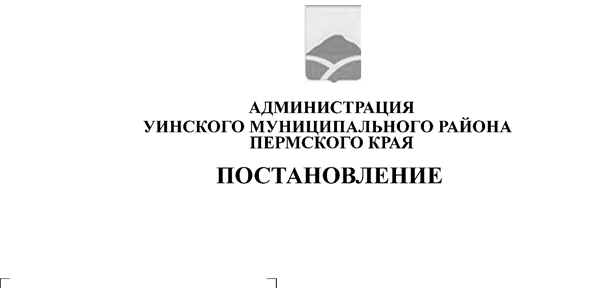 В соответствии со статьей 179 Бюджетного кодекса Российской Федерации, постановлениями администрации Уинского муниципального района от 02.10.2015 № 249-01-01-03 «Об утверждении порядка разработки, реализации и оценки эффективности муниципальных программ Уинского муниципального района», от 26.08.2019 № 365-259-01-03 «Об утверждении Перечня муниципальных программ Уинского муниципального округа Пермского края», администрация Уинского муниципального района ПОСТАНОВЛЯЕТ:Внести в постановление администрации Уинского муниципального района Пермского края от 29.11.2019 № 568-259-01-03 «Об утверждении муниципальной программы «Развитие системы образования в Уинском муниципальном округе на 2020-2022 годы» следующие изменения:1.1 Паспорт программы изложить в новой редакции согласно приложению 1 к настоящему постановлению.1.2  Подпрограмма «Развитие системы дошкольного образования» изложить в новой редакции согласно приложению 2 к настоящему постановлению.1.3 Приложение 3 к муниципальной программе «Развитие системы образования в Уинском муниципальном районе на 2020-2022 годы» изложить в новой редакции согласно приложению 3 к настоящему постановлению. 1.4 Приложение 4 к муниципальной программе «Развитие системы образования в Уинском муниципальном районе на 2020-2022 годы» изложить в новой редакции согласно приложению 4 к настоящему постановлению.1.5 Приложение 5 к муниципальной программе «Развитие системы образования в Уинском муниципальном районе на 2020-2022 годы» изложить в новой редакции согласно приложению 5 к настоящему постановлению.1.6 Приложение 6 к муниципальной программе «Развитие системы образования в Уинском муниципальном районе на 2020-2022 годы» изложить в новой редакции согласно приложению 6 к настоящему постановлению.Считать утратившим силу постановление администрации Уинского муниципального района Пермского края от 06.12.2019 года №  580-259-01-03 «О внесении изменений в постановление администрации Уинского муниципального района Пермского края от 29.11.2019 года № 568-259-01-03 «Об утверждении муниципальной программы «Развитие системы образования в Уинском муниципальном округе на 2020-2021 годы»Настоящее постановление вступает в силу с момента подписания и применяется к правоотношениям возникающим при составлении и исполнении бюджета Уинского муниципального округа Пермского края, начиная с бюджета на 2020 год и плановый период 2021, 2022 годов.Настоящее постановление подлежит размещению на официальном сайте Администрации  Уинского муниципального района Пермского края в сети «Интернет».Контроль над исполнением настоящего постановления возложить на начальника Управления учреждениями образования администрации Уинского муниципального района Копытову Н.Н.Глава муниципального района                                                 А.Н. Зелёнкин	Приложение 1к постановлению администрацииУинского муниципального районаПермского краяот 13.12.2019№ 609-259-01-03ПАСПОРТ ПРОГРАММЫ«Развитие системы образования в Уинском муниципальном округе Пермского края» на 2020-2022 годы»Приложение 2к постановлению администрацииУинского муниципального районаПермского краяот 13.12.2019№ 609-259-01-03Подпрограмма «Развитие системы дошкольного образования»Характеристика текущего состояния системы дошкольного общего образования Уинского муниципального округа Пермского края, основные показатели и анализ социальных, финансово-экономических и прочих рисков реализации подпрограммы, основные проблемы, прогноз развития.На 01.09.2019 года сеть учреждений, реализующих программу дошкольного образования в Уинском муниципальном округе Пермского края (далее – ДОУ), составила 10 учреждений: из них – муниципальных ДОУ – 1 учреждение; начальных школ-детских садов – 1 учреждение; подразделений «ДОУ» в структуре школы – 8 подразделений.Развитие дошкольного образования в той или иной степени обуславливается демографическими процессами, которые влияют на рост или снижение потребностей в услугах дошкольных образовательных учреждений. По данным органов здравоохранения, в районе зарегистрировано на 01.01.2018 года 729 детей от 1 года до 7 лет, на 01.01.2017 года - 770. Численность детей, охваченных услугами дошкольного образования от 1 до 7 лет составляет 82,4%.Численность детей, охваченных услугами дошкольного образования 
в 2018-2019 учебном годуДошкольное образование является основополагающим уровнем системы общего образования, поэтому основное внимание в 2018-2019 учебном году было уделено выполнению приоритетных направлений государственной политики в сфере дошкольного образования с учетом запросов населения на образовательные услуги. Услугу дошкольного образования  в округе в истекшем учебном году получали – 604 чел., или 82,2 % от общей численности детей в возрасте от 1 до 7 лет против  550 дошкольников или  71,4 %. Анализ соответствия численности воспитанников детских садов к уровню расчетной мощности (в соответствии с СанПИН - 628 мест)) позволяет сделать вывод, что средняя наполняемость муниципальных дошкольных учреждений составила 96,2 %, (в 2017 году  -  101,3 %). Высокий процент наполняемости групп отмечен в Уинском детском саду «Улыбка», детском саду «Солнышко» в с. Чайка.В 2018 году сеть групп возросла на 2 за счет ввода нового здания Уинского детского сада «Улыбка», с 26 до 28 единиц, из них 7 групп в возрасте от 1 года до 3 лет и 21 группа в возрасте от 3 до 7 лет. Средняя наполняемость групп – 13,6  (2017/18 учебном году. – 11). Анализ посещаемости дошкольных образовательных учреждений показывает, что посещаемость детей за 2018 год по сравнению с прошлым годом несколько снизилась с 68,5 % до 64,4 %. Удовлетворенность потребности населения в услугах дошкольного образования составляет 100%.   С целью обеспечения доступности дошкольного образования, обеспечения единства и преемственности семейного и общественного воспитания, повышения педагогической компетентности родителей (законных представителей), содействия в социализации детей дошкольного возраста, в успешной адаптации детей при поступлении в дошкольные учреждения или школы продолжили свою работу    консультативные пункты при всех детских садах. В соответствии с запросами  родителей педагоги проводят анкетирование, готовят подборки статей для родителей, организуют по наиболее актуальным темам групповые консультации, досуговые мероприятия. В 2018 году обратились за методической, психолого-педагогической, диагностической, консультативной помощью 56 родителей (в 2017 -67), с общим количеством детей 59 и 69 детей в 2017  году.  Информирование заинтересованной категории граждан о функционировании  консультационного пункта идет через анкетирование родителей, телефонную связь, сайт ОО, информационные стенды в организациях.	В целях раннего выявления отклонений и комплексного сопровождения детей с ограниченными возможностями здоровья  и своевременного оказания комплексной психолого - педагогической помощи детям с ограниченными возможностями здоровья на базе муниципального казенного дошкольного образовательного учреждения «Уинский детский сад «Улыбка» создана Служба ранней помощи детям от 0 до 3 лет с нарушениями развития или высоким риском возникновения нарушения развития  и их родителям (законным представителям). В основном оказывается помощь  по логопедической направленности. В штате учреждения есть логопед-дефектолог, который проводит первичное обследования ребенка, индивидуальные        занятия, консультирует родителей, воспитателей и специалистов детских садов (за 2017 год принято 15 детей, за 2018 -24).Важной составляющей доступности дошкольного образования для всех категорий граждан является размер родительской платы за содержание детей в детских садах. Оплата за содержание детей в дошкольных образовательных учреждениях района осталась неизменной и составляет 81 рубль в день.       С целью обеспечения доступности дошкольного образования для всех слоев населения  предусмотрена система льгот по родительской плате.  На 100% освобождены от родительской платы): - дети- инвалиды (в . -2; .-2) - дети, находящиеся в социально-опасном положении, в .- 22 ребенка, что составляет 3,6 % от количества детей, посещающих дошкольные образовательные учреждения. в 2017 году –10 детей- 1,8%. В 1 полугодии 2019 года компенсацию части родительской платы в размере 20% получали на 129 детей, что составляет 23,5 % от общего количества детей (.-118-19,5%; . – 119-21,6%), в размере 50% - на 177 детей, 32,2% (.- 171-28,3%; .- 162-29,5%);  в размере 70% - на 93 ребенка, 19,9 % (.- 95-15,7%, .-96-17,5%).  В общей сложности в 2017 году компенсацию получали на 377 детей-68,5%, в .-384-63,5%, в 1 полугодии .-342-56,6%.  	Сумма компенсационных выплат за 1 полугодие 2019 года составила 210405,35 рублей; (2018 год –692040,97  рублей; .-622152,31 рублей) Мониторинг показателей качества дошкольного образования свидетельствует о росте показателей заболеваемости  воспитанников: по итогам 2018 года количество дней пропущенных по болезни 1 ребёнком составляет 35 дней, что выше показателя 2017 года (29,2) на 5,8 детодней. Содержание образовательного процесса в дошкольных учреждениях района выстроено в соответствии с примерными основными общеобразовательными программами дошкольного образования преобразованные в соответствии  с ФГОС ДО: «От рождения до школы» / Под ред.Н.Е. Вераксы, Т.С. Комаровой, М.А. Васильевой /, «Детство» (В.И. Логинова, Т.И. Бабаева, Н.А. Ноткина и др.), «Радуга» под редакцией Т.Н. Дороновой; в 5 детских садах с этнокультурным компонентом используется программа «Воспитание и обучение в детском саду» под редакцией К.В. Закировой. Во всех учреждениях созданы условия для реализации федеральных государственных образовательных стандартов дошкольного образования.          Обеспечение качества образования во многом зависит от состояния кадрового обеспечения.В системе дошкольного образования трудятся 54  педагогических работников в т.ч. 1 человек - заведующий, 44 - воспитателя, 5 - музыкальных руководителей, 1- инструкторов по физическому воспитанию, 1- педагог- психолог, 1- учитель-логопед.                                                             Высшее педагогическое образование имеют 25 человек (46,3%), среднее-педагогическое 29 человек (53,7%).           По квалификационному уровню: высшая категория – 3 (5,5%), 1 категория 13 человек (24%). Педагоги дошкольных образовательных организаций планово проходят курсы повышения квалификации, в т.ч. курсы по работе с детьми с ограниченными возможностями здоровья.	Все педагоги дошкольных образовательных учреждений Уинского муниципального округа Пермского края приняли участие в отдельных мероприятиях муниципального и краевого уровня (семинары, конференции, мастер-классы), ориентированных на формирование компетенций для работы по федеральным государственным образовательным стандартам дошкольного образования.  	Все мероприятия, которые проведены, соответствуют принципу деятельностного подхода. Формы, методы и приемы образовательной деятельности были разнообразны и эффективны. Для повышения эффективности образовательного процесса педагоги  в ходе проведения образовательной деятельности и других мероприятий используют  информационно-коммуникативные технологии.          Дошкольные учреждения района взаимодействуют с различными социальными институтами, образуя единое образовательное пространство для детей. Таким образом, используют не только средства и возможности сообщества в самом образовательном учреждении, но и на  муниципальном, краевом уровне.          Детские сады округа участвуют в реализации краевых проектах:	                                       С 2017 года Уинский детский сад «Улыбка» является районной базовой площадкой проекта «Детский техномир» и его воспитанники во второй раз приняли участие в зональном конкурсе «ИКАренок-2018» в г. Кунгуре, которому предшествовали районные конкурсы.     В целях организации качественной работы по данному направлению, согласно письму Министерства образования и науки Пермского края от 15.01.2019 № СЭД-26-01-36-54 «Об утверждении подбазовых дошкольных образовательных организаций по направлению познавательного развития детей на основе технического конструирования»  определено и подбазовое образовательное учреждение-это муниципальное бюджетное общеобразовательное учреждение "Судинская средняя общеобразовательная школа" структурное подразделение  детский сад "Семицветик" (далее МБОУ «Судинская СОШ)В рамках этого проекта от Министерства образования и науки Пермского края в с.п. детский сад «Семицветик» в с. Суда поступило оборудование (Стартовый комплект, планшет) на сумму – 40 тыс. руб. Определены базовыми образовательными учреждениями: Структурное подразделение  детский сад "Солнышко" в с. Чайка по организации качественной работы по реализация национального образования в условиях дошкольного образования в соответствии с требованиями ФГОСДО;Уинский детский сад «Улыбка» участвует в работе группы постоянно действующего семинара по созданию кейса методических материалов по теме « Формирование финансово-экономических знаний у детей старшего дошкольного возраста в условиях игровой деятельности».  С 2019-2020  учебного года «Уинский детский сад «Улыбка»   начнет работу по направлению духовно-нравственное воспитание детей дошкольного возраста уже в статусе краевой опорной организации.                                                 Анализируя работу дошкольных образовательных учреждений по всем направлениям, наблюдается следующее: проблема становления и развития профессионализма является  острой проблемой, решению которой отводится приоритетное направление. К работе дошкольных учреждений предъявляются все более высокие требования. Эти требования преломляются в систему задач, стоящих перед педагогами  дошкольных образовательных учреждений, так как,  уровень и характер достижений ребенка зависят, прежде всего, от профессиональной компетентности педагога, его умения работать над собой, постоянно совершенствоваться профессионально.          Расширение охвата детей дошкольным образованием относится к числу безусловных приоритетов Российской образовательной политики, поскольку способствует созданию равных стартовых условий для детей вне зависимости от места проживания, социального статуса, национальной принадлежности и состояния здоровья.Цели, задачи и результаты реализации подпрограммы	Основным направлением государственной политики в сфере дошкольного образования детей на период реализации Программы является обеспечение равенства доступа к качественному образованию и обновление его содержания и технологий образования (включая процесс социализации) в соответствии с изменившимися потребностями населения и новыми вызовами социального, культурного, экономического развития.	Важнейшим приоритетом государственной политики на данном этапе развития образования является обеспечение доступности дошкольного образования. Вложения в сферу дошкольного общего образования признаны сегодня в мире наиболее эффективными с точки зрения повышения качества последующего образования, выравнивания стартовых возможностей.	Необходимо преодолеть существующее отставание в масштабе сектора сопровождения раннего развития детей и поддержки семейного воспитания (консультационные центры для родителей детей, не посещающих дошкольные образовательные учреждения, и др.).	Цель подпрограммы:создать в системе дошкольного общего образования возможности для современного качественного и доступного образования и позитивной социализации детей.	Задачи подпрограммы:- создание условий для развития и воспитания детей дошкольного возраста;- формирование образовательной сети, обеспечивающей равный доступ населения к услугам дошкольного образования;- модернизация содержания дошкольного образования, образовательной среды для обеспечения качества образовательной услуги в связи с введением федерального государственного образовательного стандарта;- создание и внедрение в дошкольных образовательных организациях механизма оценки качества предоставления услуг дошкольного образования;- развитие электронных услуг в сфере дошкольного образования (дошкольный портал, электронная очередь и др.);- ремонт здания детского сада МБОУ «Аспинская СОШ» средства местного бюджета 396889,74 руб., средства бюджета Пермского края 1190669,18 руб.;- ремонт системы оповещения при ЧС в здании детского сада МБОУ «Судинская СОШ» средства местного бюджета 76575 руб., средства бюджета Пермского края 229725 руб.;- ремонт кровли здания МКДОУ «Уинский детский сад «Улыбка» средства местного бюджета 127043,19 руб., средства бюджета Пермского края 381129,57 руб.;- ремонт АПС в здании МКДОУ «Уинский детский сад «Улыбка» средства местного бюджета 92984,25 руб., средства бюджета Пермского края 278925,75 руб.- реализация мероприятий государственной программы Российской Федерации "Доступная среда" в детском саду МБОУ «Судинская СОШ» средства местного бюджета 70000,00 тыс. руб., средства бюджета Пермского края 210000,00 тыс. руб., средства федерального бюджета 567750,00 тыс. руб.- реализация мероприятий государственной программы Российской Федерации "Доступная среда" в детском саду МБОУ «Аспинская СОШ» средства местного бюджета 70000,00 тыс. руб., средства бюджета Пермского края 210000,00 тыс. руб., средства федерального бюджета 567750,00 тыс. руб.	Целевые показатели подпрограммы:- количество детей в возрасте от 1,5 до 7 лет, получающих услугу дошкольного образования в образовательных организациях Уинского муниципального округа Пермского края;-  доля дошкольников, обучающихся по образовательным программам дошкольного образования, соответствующим требованиям федерального государственного образовательного стандарта  дошкольного образования в общем числе дошкольников, обучающихся по программам дошкольного образования;- доля дошкольных образовательных организаций, в которых внедрена система оценки качества  дошкольного общего образования на основе оценки эффективности деятельности дошкольных образовательных организаций;- доля детей поставленных на учет на получение услуг ДОО с использованием информационно-телекоммуникационной сети Интернет;- ремонт здания детского сада МБОУ «Аспинская СОШ» средства местного бюджета 396889,74 руб., средства бюджета Пермского края 1190669,18 руб.;- ремонт системы оповещения при ЧС в здании детского сада МБОУ «Судинская СОШ» средства местного бюджета 76575 руб., средства бюджета Пермского края 229725 руб.;- ремонт кровли здания МКДОУ «Уинский детский сад «Улыбка» средства местного бюджета 127043,19 руб., средства бюджета Пермского края 381129,57 руб.;- ремонт АПС в здании МКДОУ «Уинский детский сад «Улыбка» средства местного бюджета 92984,25 руб., средства бюджета Пермского края 278925,75 руб.- реализация мероприятий государственной программы Российской Федерации "Доступная среда" в детском саду МБОУ «Судинская СОШ» средства местного бюджета 70000,00 тыс. руб., средства бюджета Пермского края 210000,00 тыс. руб., средства федерального бюджета 567750,00 тыс. руб.- реализация мероприятий государственной программы Российской Федерации "Доступная среда" в детском саду МБОУ «Аспинская СОШ» средства местного бюджета 70000,00 тыс. руб., средства бюджета Пермского края 210000,00 тыс. руб., средства федерального бюджета 567750,00 тыс. руб.3. Планируемые конечные результаты реализации подпрограммыВ рамках подпрограммы  будут обеспечены следующие результаты:- доля детей в возрасте от 1,5 до 7 лет, получающих услугу дошкольного образования в образовательных организациях Уинского муниципального округа Пермского края  – 85%;- удельный вес  численности дошкольников, обучающихся по образовательным программам дошкольного образования, соответствующим требованиям федерального государственного образовательного стандарта  дошкольного образования в общем числе дошкольников, обучающихся по программам дошкольного образования 100% . - внедрена система оценки качества дошкольного общего образования на основе показателей эффективности их деятельности в 100% дошкольных образовательных организаций;- доля детей поставленных на учет на получение услуг ДОО с использованием информационно-телекоммуникационной сети Интернет  – 70 %;- отношение среднемесячной заработной платы педагогических работников дошкольных образовательных организаций к средней заработной плате в сфере общего образования – 100%;- ремонт здания детского сада МБОУ «Аспинская СОШ» средства местного бюджета 396889,74 руб., средства бюджета Пермского края 1190669,18 руб.;- ремонт системы оповещения при ЧС в здании детского сада МБОУ «Судинская СОШ» средства местного бюджета 76575 руб., средства бюджета Пермского края 229725 руб.;- ремонт кровли здания МКДОУ «Уинский детский сад «Улыбка» средства местного бюджета 127043,19 руб., средства бюджета Пермского края 381129,57 руб.;- ремонт АПС в здании МКДОУ «Уинский детский сад «Улыбка» средства местного бюджета 92984,25 руб., средства бюджета Пермского края 278925,75 руб.- реализация мероприятий государственной программы Российской Федерации "Доступная среда" в детском саду МБОУ «Судинская СОШ» средства местного бюджета 70000,00 тыс. руб., средства бюджета Пермского края 210000,00 тыс. руб., средства федерального бюджета 567750,00 тыс. руб.- реализация мероприятий государственной программы Российской Федерации "Доступная среда" в детском саду МБОУ «Аспинская СОШ» средства местного бюджета 70000,00 тыс. руб., средства бюджета Пермского края 210000,00 тыс. руб., средства федерального бюджета 567750,00 тыс. руб.4. Сроки и этапы реализации подпрограммы	Подпрограмма рассчитана на 2020-2022 годы. За этот период времени будет решена приоритетная задача обеспечения равного доступа к услугам дошкольного образования независимо от места жительства, состояния здоровья детей и социально-экономического положения их семей.	В дошкольных образовательных организациях будут созданы условия, для обеспечения федерального государственного образовательного стандарта дошкольного общего образования,  использования новых технологий обучения, а также современная прозрачная для потребителей информационная среда управления. 	В  муниципальном округе будет развиваться инфраструктура сопровождения раннего развития детей (консультационные пункты при организациях, реализующих программы  дошкольного образования, служба ранней помощи, игровые центры).	В дошкольном общем образовании получат развитие вариативные формы предоставления услуг, что в совокупности с реконструкцией здания под здание Уинского детского сада обеспечит существенное сокращение дефицита мест в районном центре. 	Реализация подпрограммы осуществляется в соответствии с планом реализации муниципальной программы, приведенном в приложении 6 Программы.5. Перечень и характеристика основных мероприятий подпрограммы	Подпрограмма содержит основные мероприятия и мероприятия, направленные на реализацию приоритетов государственной политики в Уинском муниципальном округе Пермского края в части дошкольного общего образования:1. Обеспечение деятельности казенных учреждений.1.1. Приведение дошкольных образовательных учреждений в нормативное состояние в соответствии с требованиями надзорных органов и федерального государственного образовательного стандарта дошкольного образования.1.2. Организационно-методическое сопровождение развития вариативных форм дошкольного образования.	Предполагает методическое сопровождение развития вариативных форм дошкольного образования (семинары, круглые столы, участие в конференциях, совещаниях, семинарах районного, краевого уровней) и разработку методических рекомендаций для образовательных организаций в Уинском муниципальном округе Пермского края по развитию вариативных форм дошкольного образования, организации контроля, стимулов и др.1.3. Обеспечение деятельности портала «Дошкольное образование».	Мероприятия, обеспечивающие развития электронных услуг в сфере дошкольного образования.1.4. Внедрение федеральных государственных образовательных стандартов дошкольного образования:	приобретение учебного, развивающего, мультимедийного, музыкального, физкультурного, оздоровительного оборудования и инвентаря в дошкольные учреждения в соответствии с ФГОС;	методическое сопровождение внедрения ФГОС дошкольного образования.1.5.  Внедрение системы оценки качества дошкольного образования.2. Обеспечение воспитания и обучения детей-инвалидов в муниципальных  дошкольных образовательных организациях и на дому.	Данное мероприятие направлено на обеспечение доступности и качества дошкольных образовательных услуг детям-инвалидам, не посещающим детский сад по медицинским показаниям.3. Предоставление мер социальной поддержки педагогическим работникам муниципальных  образовательных организаций4. Предоставление социальных гарантий и льгот педагогическим работникам дошкольных и образовательных организаций5. Обеспечение государственных гарантий реализации прав на получение общедоступного и бесплатного дошкольного образования в муниципальных дошкольных образовательных организациях.	Данное мероприятие осуществляется путем выделения субвенций местным бюджетам в размере, необходимом для реализации образовательных программ дошкольного образования в части финансового обеспечения расходов на оплату труда работников дошкольных образовательных организаций, расходов на учебные и наглядные пособия, средства обучения, игры и игрушки, расходные материалы (за исключением расходов на содержание зданий, хозяйственные нужды и коммунальных расходов, осуществляемых из местных бюджетов) в соответствии с нормативными затратами на образовательную деятельность, установленными законами субъекта Российской Федерации.5.1. Внедрение федеральных государственных образовательных стандартов дошкольного образования - приобретение учебного, развивающего, мультимедийного, музыкального, физкультурного, оздоровительного оборудования и инвентаря в дошкольные учреждения в соответствии с ФГОС6. Предоставление мер социальной поддержки педагогическим работникам образовательных  муниципальных учреждений, работающим и проживающим в сельской местности по оплате жилого помещения и коммунальных услугПеречень основных мероприятий, мероприятий подпрограммы с указанием сроков их реализации и ожидаемых результатов обозначен в приложении 1 к Программе.6. Обоснование объема финансовых ресурсов, необходимых для реализации подпрограммы	Финансовое обеспечение реализации подпрограммы осуществляется за счет бюджетных ассигнований бюджета Уинского муниципального округа Пермского края, бюджета Пермского края. Распределение бюджетных ассигнований на реализацию подпрограммы утверждается решением Думы Уинского муниципального округа Пермского края о бюджете на очередной финансовый год и плановый период.Таблица 1. «Финансовое обеспечение реализации подпрограммы»7. Основные меры правового регулирования, направленные на достижения цели и (или) конечных результатов подпрограммы	Постановление Правительства Пермского края от 14.02.2014 № 78-п «Об утверждении Порядка предоставления и расходования субвенции из бюджета Пермского края бюджетам муниципальных районов, муниципальных и городских округов Пермского края на обеспечение государственных гарантий реализации прав на получение общедоступного и бесплатного дошкольного образования в муниципальных дошкольных образовательных организациях»	Закон Пермского края от 12.03.2014 № 308-ПК «Об образовании в Пермском крае».  	Закон Пермского края от 01.06.2010 № 628-ПК  «О социальной поддержке педагогических работников государственных и муниципальных образовательных организаций, работающих и проживающих в сельской местности и поселках городского типа (рабочих поселках), по оплате жилого помещения и коммунальных услуг».         Постановление Правительства Пермского края от 01.08.2018 № 444-п «О компенсации части родительской платы за присмотр и уход за ребенком в образовательных организациях, реализующих образовательную программу дошкольного образования».	Постановление Правительства Пермского края от 19 октября 2018 г. N 612-п "Об установлении среднего размера родительской платы за присмотр и уход за ребенком в муниципальных образовательных организациях, реализующих образовательную программу дошкольного образования, на 2019 год и плановый период 2020 и 2021 годов". 	Постановление Правительства Пермского края от 27.08.2010 № 560-п « Об утверждении Порядка предоставления компенсации части затрат родителям (законным представителям) по воспитанию и обучению на дому детей-инвалидов дошкольного возраста, которые по состоянию здоровья временно или постоянно не могут посещать муниципальные образовательные организации, реализующие основные общеобразовательные программы дошкольного образования».	Распоряжение Правительства Пермского края от 12.09.2012  №132-рп «Об утверждении плана мероприятий («дорожной карты») по повышению доступности дошкольного образования в Пермском крае».          Распоряжение Правительства Пермского края от 14.08.2014 N 204-рп "О Плане мероприятий ("дорожной карте") "Изменения в отрасли образования Пермского края, направленные на повышение ее эффективности".	Решение Земского Собрания Уинского муниципального района Пермского края от 15.12.2016 № 169 «Об утверждении Методики расчета родительской платы, взимаемой с родителей или законных представителей за присмотр и уход за детьми в муниципальных образовательных учреждениях, реализующих образовательную программу дошкольного образования Уинского муниципального района».	Постановление администрации Уинского муниципального района Пермского края от 09.01.2017 №1-259-01-03 «Об утверждении размера родительской платы, взимаемой с родителей или законных представителей за присмотр и уход за детьми в муниципальных образовательных учреждениях, реализующих образовательную программу дошкольного образования Уинского муниципального района».	Постановление администрации Уинского муниципального района Пермского края от 06.03.2014 №107-01-01-03 «Об утверждении Методики формирования системы оплаты труда и стимулирования работников муниципальных дошкольных образовательных учреждений Уинского муниципального района Пермского края8. Перечень целевых показателей подпрограммы	Перечень целевых показателей подпрограммы с расшифровкой плановых значений по годам ее реализации, а также сведения о взаимосвязи мероприятий и результатов их выполнения с конечными целевыми показателями подпрограммы приведен в приложении 2 Программы.9. Информация по ресурсному обеспечению подпрограммы	Информация по ресурсному обеспечению подпрограммы:за счет средств бюджета Уинского муниципального округа Пермского края с расшифровкой по основным мероприятиям, кодам бюджетной классификации, главным распорядителям бюджетных средств, а также по годам реализации отражена в приложении 3 Программы;за счет средств краевого бюджета с расшифровкой по основным мероприятиям, кодам бюджетной классификации, главным распорядителям бюджетных средств, а также по годам реализации отражена в приложении 4 Программы;за счет всех источников финансирования с расшифровкой по основным мероприятиям, кодам бюджетной классификации, главным распорядителям бюджетных средств, а также по годам реализации отражена в приложении 5 Программы.10. Риски и меры по управлению рисками с целью минимизации их влияния на достижение цели подпрограммыТаблица 2. «Риски и мероприятия по их устранению»																Приложение 3																к постановлению																администрации Уинского																муниципального района 																Пермского края																от            №Финансовое обеспечение реализации муниципальной программы«Развитие системы образования в Уинском муниципальном округе Пермского края на 2020 и плановый период 2021,  2022 годы»за счет средств бюджета Уинского муниципального округа Пермского краяПриложение 4	к постановлению	администрации Уинского	муниципального района 	Пермского края	от	  №Финансовое обеспечение реализации муниципальной программы"Развитие системы образования в Уинском муниципальном округе Пермского края на 2020 и плановый период 2021,2022 годы"за счет средств бюджета Пермского края                                                                                                       Приложение 5	к постановлению	администрации Уинского	муниципального районаПермского 	края	от	    №Финансовое обеспечение реализации муниципальной программы«Развитие системы образования в Уинском муниципальном округе Пермского края на 2020 и плановый период 2021,  2022 годы»за счет всех источников финансированияПриложение 6к постановлению	администрации Уинскогомуниципального района Пермского края	от	      № План мероприятий реализации муниципальной программы«Развитие системы образования в Уинском муниципальном округе Пермского края на 2020 и плановый период 2021, 2022 годы»Ответственный исполнитель программыНачальник управления учреждениями образования Уинского муниципального районаНачальник управления учреждениями образования Уинского муниципального районаНачальник управления учреждениями образования Уинского муниципального районаНачальник управления учреждениями образования Уинского муниципального районаНачальник управления учреждениями образования Уинского муниципального районаНачальник управления учреждениями образования Уинского муниципального районаНачальник управления учреждениями образования Уинского муниципального районаНачальник управления учреждениями образования Уинского муниципального районаНачальник управления учреждениями образования Уинского муниципального районаНачальник управления учреждениями образования Уинского муниципального районаНачальник управления учреждениями образования Уинского муниципального районаНачальник управления учреждениями образования Уинского муниципального районаНачальник управления учреждениями образования Уинского муниципального районаСоисполнители программыНачальник управления учреждениями образования Уинского муниципального районаНачальник управления учреждениями образования Уинского муниципального районаНачальник управления учреждениями образования Уинского муниципального районаНачальник управления учреждениями образования Уинского муниципального районаНачальник управления учреждениями образования Уинского муниципального районаНачальник управления учреждениями образования Уинского муниципального районаНачальник управления учреждениями образования Уинского муниципального районаНачальник управления учреждениями образования Уинского муниципального районаНачальник управления учреждениями образования Уинского муниципального районаНачальник управления учреждениями образования Уинского муниципального районаНачальник управления учреждениями образования Уинского муниципального районаНачальник управления учреждениями образования Уинского муниципального районаНачальник управления учреждениями образования Уинского муниципального районаУчастники программыНачальник управления учреждениями образования Уинского муниципального районаРуководители образовательных учрежденийДиректор МКУ «Центр финансового обеспечения образования»Директор МКОУ ДПО «Центр мониторинга и развития образования»Начальник управления учреждениями образования Уинского муниципального районаРуководители образовательных учрежденийДиректор МКУ «Центр финансового обеспечения образования»Директор МКОУ ДПО «Центр мониторинга и развития образования»Начальник управления учреждениями образования Уинского муниципального районаРуководители образовательных учрежденийДиректор МКУ «Центр финансового обеспечения образования»Директор МКОУ ДПО «Центр мониторинга и развития образования»Начальник управления учреждениями образования Уинского муниципального районаРуководители образовательных учрежденийДиректор МКУ «Центр финансового обеспечения образования»Директор МКОУ ДПО «Центр мониторинга и развития образования»Начальник управления учреждениями образования Уинского муниципального районаРуководители образовательных учрежденийДиректор МКУ «Центр финансового обеспечения образования»Директор МКОУ ДПО «Центр мониторинга и развития образования»Начальник управления учреждениями образования Уинского муниципального районаРуководители образовательных учрежденийДиректор МКУ «Центр финансового обеспечения образования»Директор МКОУ ДПО «Центр мониторинга и развития образования»Начальник управления учреждениями образования Уинского муниципального районаРуководители образовательных учрежденийДиректор МКУ «Центр финансового обеспечения образования»Директор МКОУ ДПО «Центр мониторинга и развития образования»Начальник управления учреждениями образования Уинского муниципального районаРуководители образовательных учрежденийДиректор МКУ «Центр финансового обеспечения образования»Директор МКОУ ДПО «Центр мониторинга и развития образования»Начальник управления учреждениями образования Уинского муниципального районаРуководители образовательных учрежденийДиректор МКУ «Центр финансового обеспечения образования»Директор МКОУ ДПО «Центр мониторинга и развития образования»Начальник управления учреждениями образования Уинского муниципального районаРуководители образовательных учрежденийДиректор МКУ «Центр финансового обеспечения образования»Директор МКОУ ДПО «Центр мониторинга и развития образования»Начальник управления учреждениями образования Уинского муниципального районаРуководители образовательных учрежденийДиректор МКУ «Центр финансового обеспечения образования»Директор МКОУ ДПО «Центр мониторинга и развития образования»Начальник управления учреждениями образования Уинского муниципального районаРуководители образовательных учрежденийДиректор МКУ «Центр финансового обеспечения образования»Директор МКОУ ДПО «Центр мониторинга и развития образования»Начальник управления учреждениями образования Уинского муниципального районаРуководители образовательных учрежденийДиректор МКУ «Центр финансового обеспечения образования»Директор МКОУ ДПО «Центр мониторинга и развития образования»Подпрограммы программыПодпрограмма 1. Развитие системы дошкольного образования Подпрограмма 2. Развитие системы начального, основного, среднего общего образования Подпрограмма 3. Развитие системы воспитания и дополнительного образования Подпрограмма 4. Организация в каникулярное время отдыха, оздоровления и занятости детейПодпрограмма 5. Развитие физической культуры и спорта в образовательных учрежденияхПодпрограмма 6. Развитие системы управления образованияПодпрограмма 1. Развитие системы дошкольного образования Подпрограмма 2. Развитие системы начального, основного, среднего общего образования Подпрограмма 3. Развитие системы воспитания и дополнительного образования Подпрограмма 4. Организация в каникулярное время отдыха, оздоровления и занятости детейПодпрограмма 5. Развитие физической культуры и спорта в образовательных учрежденияхПодпрограмма 6. Развитие системы управления образованияПодпрограмма 1. Развитие системы дошкольного образования Подпрограмма 2. Развитие системы начального, основного, среднего общего образования Подпрограмма 3. Развитие системы воспитания и дополнительного образования Подпрограмма 4. Организация в каникулярное время отдыха, оздоровления и занятости детейПодпрограмма 5. Развитие физической культуры и спорта в образовательных учрежденияхПодпрограмма 6. Развитие системы управления образованияПодпрограмма 1. Развитие системы дошкольного образования Подпрограмма 2. Развитие системы начального, основного, среднего общего образования Подпрограмма 3. Развитие системы воспитания и дополнительного образования Подпрограмма 4. Организация в каникулярное время отдыха, оздоровления и занятости детейПодпрограмма 5. Развитие физической культуры и спорта в образовательных учрежденияхПодпрограмма 6. Развитие системы управления образованияПодпрограмма 1. Развитие системы дошкольного образования Подпрограмма 2. Развитие системы начального, основного, среднего общего образования Подпрограмма 3. Развитие системы воспитания и дополнительного образования Подпрограмма 4. Организация в каникулярное время отдыха, оздоровления и занятости детейПодпрограмма 5. Развитие физической культуры и спорта в образовательных учрежденияхПодпрограмма 6. Развитие системы управления образованияПодпрограмма 1. Развитие системы дошкольного образования Подпрограмма 2. Развитие системы начального, основного, среднего общего образования Подпрограмма 3. Развитие системы воспитания и дополнительного образования Подпрограмма 4. Организация в каникулярное время отдыха, оздоровления и занятости детейПодпрограмма 5. Развитие физической культуры и спорта в образовательных учрежденияхПодпрограмма 6. Развитие системы управления образованияПодпрограмма 1. Развитие системы дошкольного образования Подпрограмма 2. Развитие системы начального, основного, среднего общего образования Подпрограмма 3. Развитие системы воспитания и дополнительного образования Подпрограмма 4. Организация в каникулярное время отдыха, оздоровления и занятости детейПодпрограмма 5. Развитие физической культуры и спорта в образовательных учрежденияхПодпрограмма 6. Развитие системы управления образованияПодпрограмма 1. Развитие системы дошкольного образования Подпрограмма 2. Развитие системы начального, основного, среднего общего образования Подпрограмма 3. Развитие системы воспитания и дополнительного образования Подпрограмма 4. Организация в каникулярное время отдыха, оздоровления и занятости детейПодпрограмма 5. Развитие физической культуры и спорта в образовательных учрежденияхПодпрограмма 6. Развитие системы управления образованияПодпрограмма 1. Развитие системы дошкольного образования Подпрограмма 2. Развитие системы начального, основного, среднего общего образования Подпрограмма 3. Развитие системы воспитания и дополнительного образования Подпрограмма 4. Организация в каникулярное время отдыха, оздоровления и занятости детейПодпрограмма 5. Развитие физической культуры и спорта в образовательных учрежденияхПодпрограмма 6. Развитие системы управления образованияПодпрограмма 1. Развитие системы дошкольного образования Подпрограмма 2. Развитие системы начального, основного, среднего общего образования Подпрограмма 3. Развитие системы воспитания и дополнительного образования Подпрограмма 4. Организация в каникулярное время отдыха, оздоровления и занятости детейПодпрограмма 5. Развитие физической культуры и спорта в образовательных учрежденияхПодпрограмма 6. Развитие системы управления образованияПодпрограмма 1. Развитие системы дошкольного образования Подпрограмма 2. Развитие системы начального, основного, среднего общего образования Подпрограмма 3. Развитие системы воспитания и дополнительного образования Подпрограмма 4. Организация в каникулярное время отдыха, оздоровления и занятости детейПодпрограмма 5. Развитие физической культуры и спорта в образовательных учрежденияхПодпрограмма 6. Развитие системы управления образованияПодпрограмма 1. Развитие системы дошкольного образования Подпрограмма 2. Развитие системы начального, основного, среднего общего образования Подпрограмма 3. Развитие системы воспитания и дополнительного образования Подпрограмма 4. Организация в каникулярное время отдыха, оздоровления и занятости детейПодпрограмма 5. Развитие физической культуры и спорта в образовательных учрежденияхПодпрограмма 6. Развитие системы управления образованияПодпрограмма 1. Развитие системы дошкольного образования Подпрограмма 2. Развитие системы начального, основного, среднего общего образования Подпрограмма 3. Развитие системы воспитания и дополнительного образования Подпрограмма 4. Организация в каникулярное время отдыха, оздоровления и занятости детейПодпрограмма 5. Развитие физической культуры и спорта в образовательных учрежденияхПодпрограмма 6. Развитие системы управления образованияПрограммно-целевые инструменты программыГосударственная программа Пермского края «Развитие образования и науки»Государственная программа Пермского края «Развитие образования и науки»Государственная программа Пермского края «Развитие образования и науки»Государственная программа Пермского края «Развитие образования и науки»Государственная программа Пермского края «Развитие образования и науки»Государственная программа Пермского края «Развитие образования и науки»Государственная программа Пермского края «Развитие образования и науки»Государственная программа Пермского края «Развитие образования и науки»Государственная программа Пермского края «Развитие образования и науки»Государственная программа Пермского края «Развитие образования и науки»Государственная программа Пермского края «Развитие образования и науки»Государственная программа Пермского края «Развитие образования и науки»Государственная программа Пермского края «Развитие образования и науки»Цель программыКомплексное и эффективное развитие муниципальной системы образования, обеспечивающее повышение доступности и  качества образования, посредством создания условий для индивидуализации образования и использования инновационных механизмов воспитания и социализации личности, как важного фактора устойчивого социально-экономического и социокультурного развития района в интересах человека, общества и государстваКомплексное и эффективное развитие муниципальной системы образования, обеспечивающее повышение доступности и  качества образования, посредством создания условий для индивидуализации образования и использования инновационных механизмов воспитания и социализации личности, как важного фактора устойчивого социально-экономического и социокультурного развития района в интересах человека, общества и государстваКомплексное и эффективное развитие муниципальной системы образования, обеспечивающее повышение доступности и  качества образования, посредством создания условий для индивидуализации образования и использования инновационных механизмов воспитания и социализации личности, как важного фактора устойчивого социально-экономического и социокультурного развития района в интересах человека, общества и государстваКомплексное и эффективное развитие муниципальной системы образования, обеспечивающее повышение доступности и  качества образования, посредством создания условий для индивидуализации образования и использования инновационных механизмов воспитания и социализации личности, как важного фактора устойчивого социально-экономического и социокультурного развития района в интересах человека, общества и государстваКомплексное и эффективное развитие муниципальной системы образования, обеспечивающее повышение доступности и  качества образования, посредством создания условий для индивидуализации образования и использования инновационных механизмов воспитания и социализации личности, как важного фактора устойчивого социально-экономического и социокультурного развития района в интересах человека, общества и государстваКомплексное и эффективное развитие муниципальной системы образования, обеспечивающее повышение доступности и  качества образования, посредством создания условий для индивидуализации образования и использования инновационных механизмов воспитания и социализации личности, как важного фактора устойчивого социально-экономического и социокультурного развития района в интересах человека, общества и государстваКомплексное и эффективное развитие муниципальной системы образования, обеспечивающее повышение доступности и  качества образования, посредством создания условий для индивидуализации образования и использования инновационных механизмов воспитания и социализации личности, как важного фактора устойчивого социально-экономического и социокультурного развития района в интересах человека, общества и государстваКомплексное и эффективное развитие муниципальной системы образования, обеспечивающее повышение доступности и  качества образования, посредством создания условий для индивидуализации образования и использования инновационных механизмов воспитания и социализации личности, как важного фактора устойчивого социально-экономического и социокультурного развития района в интересах человека, общества и государстваКомплексное и эффективное развитие муниципальной системы образования, обеспечивающее повышение доступности и  качества образования, посредством создания условий для индивидуализации образования и использования инновационных механизмов воспитания и социализации личности, как важного фактора устойчивого социально-экономического и социокультурного развития района в интересах человека, общества и государстваКомплексное и эффективное развитие муниципальной системы образования, обеспечивающее повышение доступности и  качества образования, посредством создания условий для индивидуализации образования и использования инновационных механизмов воспитания и социализации личности, как важного фактора устойчивого социально-экономического и социокультурного развития района в интересах человека, общества и государстваКомплексное и эффективное развитие муниципальной системы образования, обеспечивающее повышение доступности и  качества образования, посредством создания условий для индивидуализации образования и использования инновационных механизмов воспитания и социализации личности, как важного фактора устойчивого социально-экономического и социокультурного развития района в интересах человека, общества и государстваКомплексное и эффективное развитие муниципальной системы образования, обеспечивающее повышение доступности и  качества образования, посредством создания условий для индивидуализации образования и использования инновационных механизмов воспитания и социализации личности, как важного фактора устойчивого социально-экономического и социокультурного развития района в интересах человека, общества и государстваКомплексное и эффективное развитие муниципальной системы образования, обеспечивающее повышение доступности и  качества образования, посредством создания условий для индивидуализации образования и использования инновационных механизмов воспитания и социализации личности, как важного фактора устойчивого социально-экономического и социокультурного развития района в интересах человека, общества и государстваЗадачи программыФормирование гибкой, подотчетной обществу системы непрерывного образования, развивающей человеческий потенциал, обеспечивающей текущие и перспективные потребности социально- экономического развития Уинского муниципального округа Пермского края.Развитие инфраструктуры и организационно-экономических механизмов, обеспечивающих максимально равную доступность услуг дошкольного, общего, дополнительного образования детей.Модернизация образовательных программ в системах дошкольного, общего, дополнительного образования детей, направленная на достижение современного качества учебных результатов и результатов социализации.Создание условий для развития кадрового потенциала отрасли образования.Обеспечение совершенствования системы управления отраслью образования и повышения эффективности деятельности ее институтов.Предоставление мер социальной поддержки педагогическим работникам муниципальных общеобразовательных организации.Реализация муниципальных программ, приоритетных муниципальных проектов в рамках приоритетных региональных проектов, инвестиционных проектов муниципальных образований.Формирование гибкой, подотчетной обществу системы непрерывного образования, развивающей человеческий потенциал, обеспечивающей текущие и перспективные потребности социально- экономического развития Уинского муниципального округа Пермского края.Развитие инфраструктуры и организационно-экономических механизмов, обеспечивающих максимально равную доступность услуг дошкольного, общего, дополнительного образования детей.Модернизация образовательных программ в системах дошкольного, общего, дополнительного образования детей, направленная на достижение современного качества учебных результатов и результатов социализации.Создание условий для развития кадрового потенциала отрасли образования.Обеспечение совершенствования системы управления отраслью образования и повышения эффективности деятельности ее институтов.Предоставление мер социальной поддержки педагогическим работникам муниципальных общеобразовательных организации.Реализация муниципальных программ, приоритетных муниципальных проектов в рамках приоритетных региональных проектов, инвестиционных проектов муниципальных образований.Формирование гибкой, подотчетной обществу системы непрерывного образования, развивающей человеческий потенциал, обеспечивающей текущие и перспективные потребности социально- экономического развития Уинского муниципального округа Пермского края.Развитие инфраструктуры и организационно-экономических механизмов, обеспечивающих максимально равную доступность услуг дошкольного, общего, дополнительного образования детей.Модернизация образовательных программ в системах дошкольного, общего, дополнительного образования детей, направленная на достижение современного качества учебных результатов и результатов социализации.Создание условий для развития кадрового потенциала отрасли образования.Обеспечение совершенствования системы управления отраслью образования и повышения эффективности деятельности ее институтов.Предоставление мер социальной поддержки педагогическим работникам муниципальных общеобразовательных организации.Реализация муниципальных программ, приоритетных муниципальных проектов в рамках приоритетных региональных проектов, инвестиционных проектов муниципальных образований.Формирование гибкой, подотчетной обществу системы непрерывного образования, развивающей человеческий потенциал, обеспечивающей текущие и перспективные потребности социально- экономического развития Уинского муниципального округа Пермского края.Развитие инфраструктуры и организационно-экономических механизмов, обеспечивающих максимально равную доступность услуг дошкольного, общего, дополнительного образования детей.Модернизация образовательных программ в системах дошкольного, общего, дополнительного образования детей, направленная на достижение современного качества учебных результатов и результатов социализации.Создание условий для развития кадрового потенциала отрасли образования.Обеспечение совершенствования системы управления отраслью образования и повышения эффективности деятельности ее институтов.Предоставление мер социальной поддержки педагогическим работникам муниципальных общеобразовательных организации.Реализация муниципальных программ, приоритетных муниципальных проектов в рамках приоритетных региональных проектов, инвестиционных проектов муниципальных образований.Формирование гибкой, подотчетной обществу системы непрерывного образования, развивающей человеческий потенциал, обеспечивающей текущие и перспективные потребности социально- экономического развития Уинского муниципального округа Пермского края.Развитие инфраструктуры и организационно-экономических механизмов, обеспечивающих максимально равную доступность услуг дошкольного, общего, дополнительного образования детей.Модернизация образовательных программ в системах дошкольного, общего, дополнительного образования детей, направленная на достижение современного качества учебных результатов и результатов социализации.Создание условий для развития кадрового потенциала отрасли образования.Обеспечение совершенствования системы управления отраслью образования и повышения эффективности деятельности ее институтов.Предоставление мер социальной поддержки педагогическим работникам муниципальных общеобразовательных организации.Реализация муниципальных программ, приоритетных муниципальных проектов в рамках приоритетных региональных проектов, инвестиционных проектов муниципальных образований.Формирование гибкой, подотчетной обществу системы непрерывного образования, развивающей человеческий потенциал, обеспечивающей текущие и перспективные потребности социально- экономического развития Уинского муниципального округа Пермского края.Развитие инфраструктуры и организационно-экономических механизмов, обеспечивающих максимально равную доступность услуг дошкольного, общего, дополнительного образования детей.Модернизация образовательных программ в системах дошкольного, общего, дополнительного образования детей, направленная на достижение современного качества учебных результатов и результатов социализации.Создание условий для развития кадрового потенциала отрасли образования.Обеспечение совершенствования системы управления отраслью образования и повышения эффективности деятельности ее институтов.Предоставление мер социальной поддержки педагогическим работникам муниципальных общеобразовательных организации.Реализация муниципальных программ, приоритетных муниципальных проектов в рамках приоритетных региональных проектов, инвестиционных проектов муниципальных образований.Формирование гибкой, подотчетной обществу системы непрерывного образования, развивающей человеческий потенциал, обеспечивающей текущие и перспективные потребности социально- экономического развития Уинского муниципального округа Пермского края.Развитие инфраструктуры и организационно-экономических механизмов, обеспечивающих максимально равную доступность услуг дошкольного, общего, дополнительного образования детей.Модернизация образовательных программ в системах дошкольного, общего, дополнительного образования детей, направленная на достижение современного качества учебных результатов и результатов социализации.Создание условий для развития кадрового потенциала отрасли образования.Обеспечение совершенствования системы управления отраслью образования и повышения эффективности деятельности ее институтов.Предоставление мер социальной поддержки педагогическим работникам муниципальных общеобразовательных организации.Реализация муниципальных программ, приоритетных муниципальных проектов в рамках приоритетных региональных проектов, инвестиционных проектов муниципальных образований.Формирование гибкой, подотчетной обществу системы непрерывного образования, развивающей человеческий потенциал, обеспечивающей текущие и перспективные потребности социально- экономического развития Уинского муниципального округа Пермского края.Развитие инфраструктуры и организационно-экономических механизмов, обеспечивающих максимально равную доступность услуг дошкольного, общего, дополнительного образования детей.Модернизация образовательных программ в системах дошкольного, общего, дополнительного образования детей, направленная на достижение современного качества учебных результатов и результатов социализации.Создание условий для развития кадрового потенциала отрасли образования.Обеспечение совершенствования системы управления отраслью образования и повышения эффективности деятельности ее институтов.Предоставление мер социальной поддержки педагогическим работникам муниципальных общеобразовательных организации.Реализация муниципальных программ, приоритетных муниципальных проектов в рамках приоритетных региональных проектов, инвестиционных проектов муниципальных образований.Формирование гибкой, подотчетной обществу системы непрерывного образования, развивающей человеческий потенциал, обеспечивающей текущие и перспективные потребности социально- экономического развития Уинского муниципального округа Пермского края.Развитие инфраструктуры и организационно-экономических механизмов, обеспечивающих максимально равную доступность услуг дошкольного, общего, дополнительного образования детей.Модернизация образовательных программ в системах дошкольного, общего, дополнительного образования детей, направленная на достижение современного качества учебных результатов и результатов социализации.Создание условий для развития кадрового потенциала отрасли образования.Обеспечение совершенствования системы управления отраслью образования и повышения эффективности деятельности ее институтов.Предоставление мер социальной поддержки педагогическим работникам муниципальных общеобразовательных организации.Реализация муниципальных программ, приоритетных муниципальных проектов в рамках приоритетных региональных проектов, инвестиционных проектов муниципальных образований.Формирование гибкой, подотчетной обществу системы непрерывного образования, развивающей человеческий потенциал, обеспечивающей текущие и перспективные потребности социально- экономического развития Уинского муниципального округа Пермского края.Развитие инфраструктуры и организационно-экономических механизмов, обеспечивающих максимально равную доступность услуг дошкольного, общего, дополнительного образования детей.Модернизация образовательных программ в системах дошкольного, общего, дополнительного образования детей, направленная на достижение современного качества учебных результатов и результатов социализации.Создание условий для развития кадрового потенциала отрасли образования.Обеспечение совершенствования системы управления отраслью образования и повышения эффективности деятельности ее институтов.Предоставление мер социальной поддержки педагогическим работникам муниципальных общеобразовательных организации.Реализация муниципальных программ, приоритетных муниципальных проектов в рамках приоритетных региональных проектов, инвестиционных проектов муниципальных образований.Формирование гибкой, подотчетной обществу системы непрерывного образования, развивающей человеческий потенциал, обеспечивающей текущие и перспективные потребности социально- экономического развития Уинского муниципального округа Пермского края.Развитие инфраструктуры и организационно-экономических механизмов, обеспечивающих максимально равную доступность услуг дошкольного, общего, дополнительного образования детей.Модернизация образовательных программ в системах дошкольного, общего, дополнительного образования детей, направленная на достижение современного качества учебных результатов и результатов социализации.Создание условий для развития кадрового потенциала отрасли образования.Обеспечение совершенствования системы управления отраслью образования и повышения эффективности деятельности ее институтов.Предоставление мер социальной поддержки педагогическим работникам муниципальных общеобразовательных организации.Реализация муниципальных программ, приоритетных муниципальных проектов в рамках приоритетных региональных проектов, инвестиционных проектов муниципальных образований.Формирование гибкой, подотчетной обществу системы непрерывного образования, развивающей человеческий потенциал, обеспечивающей текущие и перспективные потребности социально- экономического развития Уинского муниципального округа Пермского края.Развитие инфраструктуры и организационно-экономических механизмов, обеспечивающих максимально равную доступность услуг дошкольного, общего, дополнительного образования детей.Модернизация образовательных программ в системах дошкольного, общего, дополнительного образования детей, направленная на достижение современного качества учебных результатов и результатов социализации.Создание условий для развития кадрового потенциала отрасли образования.Обеспечение совершенствования системы управления отраслью образования и повышения эффективности деятельности ее институтов.Предоставление мер социальной поддержки педагогическим работникам муниципальных общеобразовательных организации.Реализация муниципальных программ, приоритетных муниципальных проектов в рамках приоритетных региональных проектов, инвестиционных проектов муниципальных образований.Формирование гибкой, подотчетной обществу системы непрерывного образования, развивающей человеческий потенциал, обеспечивающей текущие и перспективные потребности социально- экономического развития Уинского муниципального округа Пермского края.Развитие инфраструктуры и организационно-экономических механизмов, обеспечивающих максимально равную доступность услуг дошкольного, общего, дополнительного образования детей.Модернизация образовательных программ в системах дошкольного, общего, дополнительного образования детей, направленная на достижение современного качества учебных результатов и результатов социализации.Создание условий для развития кадрового потенциала отрасли образования.Обеспечение совершенствования системы управления отраслью образования и повышения эффективности деятельности ее институтов.Предоставление мер социальной поддержки педагогическим работникам муниципальных общеобразовательных организации.Реализация муниципальных программ, приоритетных муниципальных проектов в рамках приоритетных региональных проектов, инвестиционных проектов муниципальных образований.Ожидаемые результаты реализации программыЛиквидирована очередность для детей в возрасте от 3 до 7 лет в дошкольные образовательные организации;- доля детей, охваченных образовательными программами дополнительного образования в общей численности детей и молодежи в возрасте 5 – 18 лет сохранится на прежнем уровне;- удельный вес учащихся организаций общего образования, обучающихся в соответствии с новым федеральным государственным образовательным стандартом достигнет 88%;- уровень заработной платы педагогических работников образовательных организаций составит:- педагогических работников образовательных организаций дошкольного образования - уровень средней заработной платы в общем образовании в Уинском муниципальном округе Пермского края;- педагогических работников образовательных организаций общего образования - уровень средней заработной платы в экономике Уинского муниципального округа Пермского края;- педагогических работников образовательных организаций дополнительного образования – 100% среднего уровня  заработной платы в экономике Уинского муниципального округа Пермского края;- доля педагогических работников, пользующихся мерами социальной поддержки 100%;- доля образовательных организаций, приведенных в нормативное состояние 100%;Ликвидирована очередность для детей в возрасте от 3 до 7 лет в дошкольные образовательные организации;- доля детей, охваченных образовательными программами дополнительного образования в общей численности детей и молодежи в возрасте 5 – 18 лет сохранится на прежнем уровне;- удельный вес учащихся организаций общего образования, обучающихся в соответствии с новым федеральным государственным образовательным стандартом достигнет 88%;- уровень заработной платы педагогических работников образовательных организаций составит:- педагогических работников образовательных организаций дошкольного образования - уровень средней заработной платы в общем образовании в Уинском муниципальном округе Пермского края;- педагогических работников образовательных организаций общего образования - уровень средней заработной платы в экономике Уинского муниципального округа Пермского края;- педагогических работников образовательных организаций дополнительного образования – 100% среднего уровня  заработной платы в экономике Уинского муниципального округа Пермского края;- доля педагогических работников, пользующихся мерами социальной поддержки 100%;- доля образовательных организаций, приведенных в нормативное состояние 100%;Ликвидирована очередность для детей в возрасте от 3 до 7 лет в дошкольные образовательные организации;- доля детей, охваченных образовательными программами дополнительного образования в общей численности детей и молодежи в возрасте 5 – 18 лет сохранится на прежнем уровне;- удельный вес учащихся организаций общего образования, обучающихся в соответствии с новым федеральным государственным образовательным стандартом достигнет 88%;- уровень заработной платы педагогических работников образовательных организаций составит:- педагогических работников образовательных организаций дошкольного образования - уровень средней заработной платы в общем образовании в Уинском муниципальном округе Пермского края;- педагогических работников образовательных организаций общего образования - уровень средней заработной платы в экономике Уинского муниципального округа Пермского края;- педагогических работников образовательных организаций дополнительного образования – 100% среднего уровня  заработной платы в экономике Уинского муниципального округа Пермского края;- доля педагогических работников, пользующихся мерами социальной поддержки 100%;- доля образовательных организаций, приведенных в нормативное состояние 100%;Ликвидирована очередность для детей в возрасте от 3 до 7 лет в дошкольные образовательные организации;- доля детей, охваченных образовательными программами дополнительного образования в общей численности детей и молодежи в возрасте 5 – 18 лет сохранится на прежнем уровне;- удельный вес учащихся организаций общего образования, обучающихся в соответствии с новым федеральным государственным образовательным стандартом достигнет 88%;- уровень заработной платы педагогических работников образовательных организаций составит:- педагогических работников образовательных организаций дошкольного образования - уровень средней заработной платы в общем образовании в Уинском муниципальном округе Пермского края;- педагогических работников образовательных организаций общего образования - уровень средней заработной платы в экономике Уинского муниципального округа Пермского края;- педагогических работников образовательных организаций дополнительного образования – 100% среднего уровня  заработной платы в экономике Уинского муниципального округа Пермского края;- доля педагогических работников, пользующихся мерами социальной поддержки 100%;- доля образовательных организаций, приведенных в нормативное состояние 100%;Ликвидирована очередность для детей в возрасте от 3 до 7 лет в дошкольные образовательные организации;- доля детей, охваченных образовательными программами дополнительного образования в общей численности детей и молодежи в возрасте 5 – 18 лет сохранится на прежнем уровне;- удельный вес учащихся организаций общего образования, обучающихся в соответствии с новым федеральным государственным образовательным стандартом достигнет 88%;- уровень заработной платы педагогических работников образовательных организаций составит:- педагогических работников образовательных организаций дошкольного образования - уровень средней заработной платы в общем образовании в Уинском муниципальном округе Пермского края;- педагогических работников образовательных организаций общего образования - уровень средней заработной платы в экономике Уинского муниципального округа Пермского края;- педагогических работников образовательных организаций дополнительного образования – 100% среднего уровня  заработной платы в экономике Уинского муниципального округа Пермского края;- доля педагогических работников, пользующихся мерами социальной поддержки 100%;- доля образовательных организаций, приведенных в нормативное состояние 100%;Ликвидирована очередность для детей в возрасте от 3 до 7 лет в дошкольные образовательные организации;- доля детей, охваченных образовательными программами дополнительного образования в общей численности детей и молодежи в возрасте 5 – 18 лет сохранится на прежнем уровне;- удельный вес учащихся организаций общего образования, обучающихся в соответствии с новым федеральным государственным образовательным стандартом достигнет 88%;- уровень заработной платы педагогических работников образовательных организаций составит:- педагогических работников образовательных организаций дошкольного образования - уровень средней заработной платы в общем образовании в Уинском муниципальном округе Пермского края;- педагогических работников образовательных организаций общего образования - уровень средней заработной платы в экономике Уинского муниципального округа Пермского края;- педагогических работников образовательных организаций дополнительного образования – 100% среднего уровня  заработной платы в экономике Уинского муниципального округа Пермского края;- доля педагогических работников, пользующихся мерами социальной поддержки 100%;- доля образовательных организаций, приведенных в нормативное состояние 100%;Ликвидирована очередность для детей в возрасте от 3 до 7 лет в дошкольные образовательные организации;- доля детей, охваченных образовательными программами дополнительного образования в общей численности детей и молодежи в возрасте 5 – 18 лет сохранится на прежнем уровне;- удельный вес учащихся организаций общего образования, обучающихся в соответствии с новым федеральным государственным образовательным стандартом достигнет 88%;- уровень заработной платы педагогических работников образовательных организаций составит:- педагогических работников образовательных организаций дошкольного образования - уровень средней заработной платы в общем образовании в Уинском муниципальном округе Пермского края;- педагогических работников образовательных организаций общего образования - уровень средней заработной платы в экономике Уинского муниципального округа Пермского края;- педагогических работников образовательных организаций дополнительного образования – 100% среднего уровня  заработной платы в экономике Уинского муниципального округа Пермского края;- доля педагогических работников, пользующихся мерами социальной поддержки 100%;- доля образовательных организаций, приведенных в нормативное состояние 100%;Ликвидирована очередность для детей в возрасте от 3 до 7 лет в дошкольные образовательные организации;- доля детей, охваченных образовательными программами дополнительного образования в общей численности детей и молодежи в возрасте 5 – 18 лет сохранится на прежнем уровне;- удельный вес учащихся организаций общего образования, обучающихся в соответствии с новым федеральным государственным образовательным стандартом достигнет 88%;- уровень заработной платы педагогических работников образовательных организаций составит:- педагогических работников образовательных организаций дошкольного образования - уровень средней заработной платы в общем образовании в Уинском муниципальном округе Пермского края;- педагогических работников образовательных организаций общего образования - уровень средней заработной платы в экономике Уинского муниципального округа Пермского края;- педагогических работников образовательных организаций дополнительного образования – 100% среднего уровня  заработной платы в экономике Уинского муниципального округа Пермского края;- доля педагогических работников, пользующихся мерами социальной поддержки 100%;- доля образовательных организаций, приведенных в нормативное состояние 100%;Ликвидирована очередность для детей в возрасте от 3 до 7 лет в дошкольные образовательные организации;- доля детей, охваченных образовательными программами дополнительного образования в общей численности детей и молодежи в возрасте 5 – 18 лет сохранится на прежнем уровне;- удельный вес учащихся организаций общего образования, обучающихся в соответствии с новым федеральным государственным образовательным стандартом достигнет 88%;- уровень заработной платы педагогических работников образовательных организаций составит:- педагогических работников образовательных организаций дошкольного образования - уровень средней заработной платы в общем образовании в Уинском муниципальном округе Пермского края;- педагогических работников образовательных организаций общего образования - уровень средней заработной платы в экономике Уинского муниципального округа Пермского края;- педагогических работников образовательных организаций дополнительного образования – 100% среднего уровня  заработной платы в экономике Уинского муниципального округа Пермского края;- доля педагогических работников, пользующихся мерами социальной поддержки 100%;- доля образовательных организаций, приведенных в нормативное состояние 100%;Ликвидирована очередность для детей в возрасте от 3 до 7 лет в дошкольные образовательные организации;- доля детей, охваченных образовательными программами дополнительного образования в общей численности детей и молодежи в возрасте 5 – 18 лет сохранится на прежнем уровне;- удельный вес учащихся организаций общего образования, обучающихся в соответствии с новым федеральным государственным образовательным стандартом достигнет 88%;- уровень заработной платы педагогических работников образовательных организаций составит:- педагогических работников образовательных организаций дошкольного образования - уровень средней заработной платы в общем образовании в Уинском муниципальном округе Пермского края;- педагогических работников образовательных организаций общего образования - уровень средней заработной платы в экономике Уинского муниципального округа Пермского края;- педагогических работников образовательных организаций дополнительного образования – 100% среднего уровня  заработной платы в экономике Уинского муниципального округа Пермского края;- доля педагогических работников, пользующихся мерами социальной поддержки 100%;- доля образовательных организаций, приведенных в нормативное состояние 100%;Ликвидирована очередность для детей в возрасте от 3 до 7 лет в дошкольные образовательные организации;- доля детей, охваченных образовательными программами дополнительного образования в общей численности детей и молодежи в возрасте 5 – 18 лет сохранится на прежнем уровне;- удельный вес учащихся организаций общего образования, обучающихся в соответствии с новым федеральным государственным образовательным стандартом достигнет 88%;- уровень заработной платы педагогических работников образовательных организаций составит:- педагогических работников образовательных организаций дошкольного образования - уровень средней заработной платы в общем образовании в Уинском муниципальном округе Пермского края;- педагогических работников образовательных организаций общего образования - уровень средней заработной платы в экономике Уинского муниципального округа Пермского края;- педагогических работников образовательных организаций дополнительного образования – 100% среднего уровня  заработной платы в экономике Уинского муниципального округа Пермского края;- доля педагогических работников, пользующихся мерами социальной поддержки 100%;- доля образовательных организаций, приведенных в нормативное состояние 100%;Ликвидирована очередность для детей в возрасте от 3 до 7 лет в дошкольные образовательные организации;- доля детей, охваченных образовательными программами дополнительного образования в общей численности детей и молодежи в возрасте 5 – 18 лет сохранится на прежнем уровне;- удельный вес учащихся организаций общего образования, обучающихся в соответствии с новым федеральным государственным образовательным стандартом достигнет 88%;- уровень заработной платы педагогических работников образовательных организаций составит:- педагогических работников образовательных организаций дошкольного образования - уровень средней заработной платы в общем образовании в Уинском муниципальном округе Пермского края;- педагогических работников образовательных организаций общего образования - уровень средней заработной платы в экономике Уинского муниципального округа Пермского края;- педагогических работников образовательных организаций дополнительного образования – 100% среднего уровня  заработной платы в экономике Уинского муниципального округа Пермского края;- доля педагогических работников, пользующихся мерами социальной поддержки 100%;- доля образовательных организаций, приведенных в нормативное состояние 100%;Ликвидирована очередность для детей в возрасте от 3 до 7 лет в дошкольные образовательные организации;- доля детей, охваченных образовательными программами дополнительного образования в общей численности детей и молодежи в возрасте 5 – 18 лет сохранится на прежнем уровне;- удельный вес учащихся организаций общего образования, обучающихся в соответствии с новым федеральным государственным образовательным стандартом достигнет 88%;- уровень заработной платы педагогических работников образовательных организаций составит:- педагогических работников образовательных организаций дошкольного образования - уровень средней заработной платы в общем образовании в Уинском муниципальном округе Пермского края;- педагогических работников образовательных организаций общего образования - уровень средней заработной платы в экономике Уинского муниципального округа Пермского края;- педагогических работников образовательных организаций дополнительного образования – 100% среднего уровня  заработной платы в экономике Уинского муниципального округа Пермского края;- доля педагогических работников, пользующихся мерами социальной поддержки 100%;- доля образовательных организаций, приведенных в нормативное состояние 100%;Этапы и сроки реализации программы2020– 2022 годы без выделения этапов2020– 2022 годы без выделения этапов2020– 2022 годы без выделения этапов2020– 2022 годы без выделения этапов2020– 2022 годы без выделения этапов2020– 2022 годы без выделения этапов2020– 2022 годы без выделения этапов2020– 2022 годы без выделения этапов2020– 2022 годы без выделения этапов2020– 2022 годы без выделения этапов2020– 2022 годы без выделения этапов2020– 2022 годы без выделения этапов2020– 2022 годы без выделения этапов№ п/пНаименование показателяНаименование показателяНаименование показателяНаименование показателяЕд. из из изм.Плановое значение целевого показателяПлановое значение целевого показателяПлановое значение целевого показателяПлановое значение целевого показателяПлановое значение целевого показателяПлановое значение целевого показателяПлановое значение целевого показателяЦелевые показатели программы№ п/пНаименование показателяНаименование показателяНаименование показателяНаименование показателяЕд. из из изм.на начало реализации программына начало реализации программыочередной годочередной годпервый год планового периода (N)(N + 1)(N + 1)11Удовлетворенность населения доступностью и качеством услуг общего образования по итогам опросов общественного мненияУдовлетворенность населения доступностью и качеством услуг общего образования по итогам опросов общественного мненияУдовлетворенность населения доступностью и качеством услуг общего образования по итогам опросов общественного мненияУдовлетворенность населения доступностью и качеством услуг общего образования по итогам опросов общественного мнения%6666676768696922Отношение среднемесячной заработной платы педагогических работников дошкольных образовательных учреждений к средней заработной плате  в сфере общего образования Отношение среднемесячной заработной платы педагогических работников дошкольных образовательных учреждений к средней заработной плате  в сфере общего образования Отношение среднемесячной заработной платы педагогических работников дошкольных образовательных учреждений к средней заработной плате  в сфере общего образования Отношение среднемесячной заработной платы педагогических работников дошкольных образовательных учреждений к средней заработной плате  в сфере общего образования %10010010010010010010033Доля детей в возрасте от 1,5 до 7 лет, получающих услугу дошкольного образования в образовательных организациях Уинского муниципального округа Пермского краяДоля детей в возрасте от 1,5 до 7 лет, получающих услугу дошкольного образования в образовательных организациях Уинского муниципального округа Пермского краяДоля детей в возрасте от 1,5 до 7 лет, получающих услугу дошкольного образования в образовательных организациях Уинского муниципального округа Пермского краяДоля детей в возрасте от 1,5 до 7 лет, получающих услугу дошкольного образования в образовательных организациях Уинского муниципального округа Пермского края%8585858585858544Доля дошкольных образовательных организаций, в которых внедрена система оценки качества дошкольного общего образования на основе оценки эффективности деятельности дошкольных образовательных организацийДоля дошкольных образовательных организаций, в которых внедрена система оценки качества дошкольного общего образования на основе оценки эффективности деятельности дошкольных образовательных организацийДоля дошкольных образовательных организаций, в которых внедрена система оценки качества дошкольного общего образования на основе оценки эффективности деятельности дошкольных образовательных организацийДоля дошкольных образовательных организаций, в которых внедрена система оценки качества дошкольного общего образования на основе оценки эффективности деятельности дошкольных образовательных организаций%10010010010010010010055Доля детей поставленных на учет на получение услуг ДОО с использованием информационно-телекоммуникационной сети ИнтернетДоля детей поставленных на учет на получение услуг ДОО с использованием информационно-телекоммуникационной сети ИнтернетДоля детей поставленных на учет на получение услуг ДОО с использованием информационно-телекоммуникационной сети ИнтернетДоля детей поставленных на учет на получение услуг ДОО с использованием информационно-телекоммуникационной сети Интернет7070707070707066Доля образовательных учреждений, реализующих образовательные программы общего образования, обеспечивающих условия инклюзивного обучения, в общем количестве образовательных учреждений (организаций), реализующих общеобразовательные программыДоля образовательных учреждений, реализующих образовательные программы общего образования, обеспечивающих условия инклюзивного обучения, в общем количестве образовательных учреждений (организаций), реализующих общеобразовательные программыДоля образовательных учреждений, реализующих образовательные программы общего образования, обеспечивающих условия инклюзивного обучения, в общем количестве образовательных учреждений (организаций), реализующих общеобразовательные программыДоля образовательных учреждений, реализующих образовательные программы общего образования, обеспечивающих условия инклюзивного обучения, в общем количестве образовательных учреждений (организаций), реализующих общеобразовательные программы%10010010010010010010077Доля выпускников 11-х классов, получивших аттестаты о среднем общем образованииДоля выпускников 11-х классов, получивших аттестаты о среднем общем образованииДоля выпускников 11-х классов, получивших аттестаты о среднем общем образованииДоля выпускников 11-х классов, получивших аттестаты о среднем общем образовании%989898989898988Охват учащихся общеобразовательных сельских школ Уинского муниципального округа Пермского края услугой «Электронный дневник»Охват учащихся общеобразовательных сельских школ Уинского муниципального округа Пермского края услугой «Электронный дневник»Охват учащихся общеобразовательных сельских школ Уинского муниципального округа Пермского края услугой «Электронный дневник»Охват учащихся общеобразовательных сельских школ Уинского муниципального округа Пермского края услугой «Электронный дневник»%80801001001001001009Отношение среднемесячной заработной платы педагогических работников образовательных учреждений общего образования к средней заработной плате в экономике Уинского муниципального округа Пермского краяОтношение среднемесячной заработной платы педагогических работников образовательных учреждений общего образования к средней заработной плате в экономике Уинского муниципального округа Пермского краяОтношение среднемесячной заработной платы педагогических работников образовательных учреждений общего образования к средней заработной плате в экономике Уинского муниципального округа Пермского краяОтношение среднемесячной заработной платы педагогических работников образовательных учреждений общего образования к средней заработной плате в экономике Уинского муниципального округа Пермского края%10010010010010010010010Охват детей в возрасте 5-18 лет программами дополнительного образования детейОхват детей в возрасте 5-18 лет программами дополнительного образования детейОхват детей в возрасте 5-18 лет программами дополнительного образования детейОхват детей в возрасте 5-18 лет программами дополнительного образования детей%6060757575757511Доля детей и молодежи, ставших победителями и призерами краевых, Всероссийских, международных мероприятийДоля детей и молодежи, ставших победителями и призерами краевых, Всероссийских, международных мероприятийДоля детей и молодежи, ставших победителями и призерами краевых, Всероссийских, международных мероприятийДоля детей и молодежи, ставших победителями и призерами краевых, Всероссийских, международных мероприятий%1515151515202012Отношение средней заработной платы педагогических работников учреждений дополнительного образования детей к средней заработной плате в муниципальном образованииОтношение средней заработной платы педагогических работников учреждений дополнительного образования детей к средней заработной плате в муниципальном образованииОтношение средней заработной платы педагогических работников учреждений дополнительного образования детей к средней заработной плате в муниципальном образованииОтношение средней заработной платы педагогических работников учреждений дополнительного образования детей к средней заработной плате в муниципальном образовании%10010010010010010010013Доля детей и подростков, обучающихся в образовательных организациях Уинского муниципального округа Пермского края и охваченных разными формами отдыха, оздоровления и занятости в каникулярное времяДоля детей и подростков, обучающихся в образовательных организациях Уинского муниципального округа Пермского края и охваченных разными формами отдыха, оздоровления и занятости в каникулярное времяДоля детей и подростков, обучающихся в образовательных организациях Уинского муниципального округа Пермского края и охваченных разными формами отдыха, оздоровления и занятости в каникулярное времяДоля детей и подростков, обучающихся в образовательных организациях Уинского муниципального округа Пермского края и охваченных разными формами отдыха, оздоровления и занятости в каникулярное время%8383858587909014Доля школьников, посещающих занятия физкультурно-оздоровительных групп 
и спортивных секций, в общем количестве детей соответствующего возраста Доля школьников, посещающих занятия физкультурно-оздоровительных групп 
и спортивных секций, в общем количестве детей соответствующего возраста Доля школьников, посещающих занятия физкультурно-оздоровительных групп 
и спортивных секций, в общем количестве детей соответствующего возраста Доля школьников, посещающих занятия физкультурно-оздоровительных групп 
и спортивных секций, в общем количестве детей соответствующего возраста %4545454545454515Количество детей и молодежи, ставших победителями и призерами краевых спортивных соревнований (от общего контингента обучающихся) Количество детей и молодежи, ставших победителями и призерами краевых спортивных соревнований (от общего контингента обучающихся) Количество детей и молодежи, ставших победителями и призерами краевых спортивных соревнований (от общего контингента обучающихся) Количество детей и молодежи, ставших победителями и призерами краевых спортивных соревнований (от общего контингента обучающихся) чел.3535404040404016Доля учителей, получивших в установленном порядке первую и высшую квалификационные категории и подтверждение соответствия занимаемой должности, в общей численности учителей муниципальных организаций общего образованияДоля учителей, получивших в установленном порядке первую и высшую квалификационные категории и подтверждение соответствия занимаемой должности, в общей численности учителей муниципальных организаций общего образованияДоля учителей, получивших в установленном порядке первую и высшую квалификационные категории и подтверждение соответствия занимаемой должности, в общей численности учителей муниципальных организаций общего образованияДоля учителей, получивших в установленном порядке первую и высшую квалификационные категории и подтверждение соответствия занимаемой должности, в общей численности учителей муниципальных организаций общего образования%5050505050505017Приведение общеобразовательные организации в нормативное состояниеПриведение общеобразовательные организации в нормативное состояниеПриведение общеобразовательные организации в нормативное состояниеПриведение общеобразовательные организации в нормативное состояние5555555Объемы и источники финансирования программыРасходы (рублей)Расходы (рублей)Расходы (рублей)Расходы (рублей)Расходы (рублей)Расходы (рублей)Расходы (рублей)Расходы (рублей)Расходы (рублей)Расходы (рублей)Расходы (рублей)Объемы и источники финансирования программыИсточники финансированияИсточники финансированияИсточники финансированияОчередной годПервый год планового периода (N)Первый год планового периода (N)Первый год планового периода (N)(N+1)(N+1)ИтогоИтогоИтогоОбъемы и источники финансирования программыВсего,в том числеВсего,в том числеВсего,в том числе201978293,37193378472,69193378472,69193378472,69193378472,69193378472,69588735238,75588735238,75588735238,75Объемы и источники финансирования программыБюджет муниципального образованияБюджет муниципального образованияБюджет муниципального образования55187964,1253713372,6953713372,6953713372,6953713372,6953713372,69162614709,50162614709,50162614709,50Объемы и источники финансирования программыКраевой бюджетКраевой бюджетКраевой бюджет146790329,25139665100,00139665100,00139665100,00139665100,00139665100,00426120529,25426120529,25426120529,25Объемы и источники финансирования программыФедеральный бюджетФедеральный бюджетФедеральный бюджетОбъемы и источники финансирования программыБюджет сельских поселенийБюджет сельских поселенийБюджет сельских поселенийОбъемы и источники финансирования программыВнебюджетные источникиВнебюджетные источникиВнебюджетные источникиКоличественные показатели2017 год2018 год1 полугодие 2019 годаКоличество ДОУ 1110 10 Число мест в ДОУ 543628628Численность детей, воспитывающихся в ДОУ 550604600ДОУдо 1 годадо 1 годаот 1 до 3 летот 1 до 3 летот 3 до 7 летот 3 до 7 летВсегоВсегоДОУчеловек%человек%человек%человек%Муниципальные ДОУ0011054,549493,060482,4Объемы и источники финансирования программыИсточники финансированияРасходы, рублей.Расходы, рублей.Расходы, рублей.Расходы, рублей.Объемы и источники финансирования программыИсточники финансированияОчередной годПервый год планового периода (N)(N+1)ИтогоОбъемы и источники финансирования программыВсего, в том числе62748829,9557632984,0357632984,03178014798,01Объемы и источники финансирования программыБюджет муниципального образования17036633,4516134664,0316134664,0349305961,51Объемы и источники финансирования программыКраевой бюджет45712196,5041498320,0041498320,00128708836,50Риски программыМероприятия по устранению рисковНедостатки в управлении ПодпрограммойРегулярный анализ выполнения Подпрограммы на августовских конференциях, заседаниях Муниципального совета по развитию образованияИзменение приоритетов развития отраслиРегулярное соотнесение трендов образовательной политики региона, муниципалитета, образовательных учрежденийНедостаточность финансированияОптимальное использование всех возможностей источников финансированияНаименование муниципальной программы, подпрограммы, основного мероприятия, мероприятияОтветственный исполнитель, соисполнители, участники (ГРБС)Код бюджетной классификацииКод бюджетной классификацииКод бюджетной классификацииКод бюджетной классификацииРасходы, рублей.Расходы, рублей.Расходы, рублей.Наименование муниципальной программы, подпрограммы, основного мероприятия, мероприятияОтветственный исполнитель, соисполнители, участники (ГРБС)ГРБСРРз ПрЦСРКВРпервый год планового периода (N)первый год планового периода (N + 1)первый год планового периода (N + 2)12345689Развитие системы образования в Уинском муниципальном округе Пермского края на 2020 – 2022 годывсего039320000000055187964,1253713372,6953713372,69Развитие системы образования в Уинском муниципальном округе Пермского края на 2020 – 2022 годыНачальник управления учреждениями образованияУправление учреждениями образования администрации Уинского муниципального района 039320000000055187964,1253713372,6953713372,69Подпрограмма 1                          «Развитие системы дошкольного образования»всего039321000000017036633,4516134664,0316134664,03Управление учреждениями образования администрации Уинского муниципального района 039321000000017036633,4516134664,0316134664,03Обеспечение деятельности (оказания услуг, выполнения работ) муниципальных учрежденийУправление учреждениями образования администрации Уинского муниципального района 039070132101001102008603431,398592451,198592451,19039070132101001106005451817,625394320,585394320,58039070132101001108002147892,262147892,262147892,26Реализация муниципальных программ, приоритетных муниципальных проектов в рамках приоритетных региональных проектов, инвестиционных проектов муниципальных образований Управление учреждениями образования администрации Уинского муниципального района 039070132104SP040200249302,440,000,00Реализация муниципальных программ, приоритетных муниципальных проектов в рамках приоритетных региональных проектов, инвестиционных проектов муниципальных образований Управление учреждениями образования администрации Уинского муниципального района 039070132104SP040600444189,740,000,00Реализация мероприятий государственной программы Российской Федерации «Доступная среда»Управление учреждениями образования администрации Уинского муниципального района 039070132104L0270600140000,000,000,00Подпрограмма 2                           "Развитие системы начального, основного, среднего, общего образования"всего039322000000021938370,4920886833,2320886833,23Управление учреждениями образования администрации Уинского муниципального района 039322000000021938370,4920886833,2320886833,23Обеспечение деятельности (оказания услуг, выполнения работ) муниципальных учрежденийУправление учреждениями образования администрации Уинского муниципального района 039070232201001102003845821,093838233,423838233,420390702322010011060016540891,1516563725,8116563725,8103907023220100110800484874484874484874Реализация муниципальных программ, приоритетных муниципальных проектов в рамках приоритетных региональных проектов, инвестиционных проектов муниципальных образованийУправление учреждениями образования администрации Уинского муниципального района039070232204SP040600566784,250,000,00Строительство спортивных объектов, устройство спортивных площадок и оснащение объектов спортивным оборудованием и инвентарем для занятий физической культурой и спортом.Начальник управления учреждениями образования, зам. начальника управления учреждениями образования039070232204SФ130600500000,000,000,00Подпрограмма 3                          "Развитие системы воспитания и дополнительного  образования"всего03932300000008337907,238326611,338326611,33Управление учреждениями образования администрации Уинского муниципального района 03932300000008337907,238326611,338326611,33Обеспечение деятельности (оказания услуг, выполнения работ) муниципальных учрежденийУправление учреждениями образования администрации Уинского муниципального района 039070332301001106008191907,158180611,258180611,25Организация и проведение значимых мероприятий в сфере дополнительного образованияУправление учреждениями образования администрации Уинского муниципального района 03907033230201010600146000,08146000,08146000,08Подпрограмма 4                   "Организация в каникулярное время отдыха, оздоровления и занятости детей"всего0393240000000672000,00672000,00672000,00Управление учреждениями образования администрации Уинского муниципального района 0393240000000672000,00672000,00672000,00Мероприятия по проведению оздоровительной кампании детейУправление учреждениями образования администрации Уинского муниципального района 03907073240101020200250300,00250300,00250300,0003907073240101020600421700,00421700,00421700,00Подпрограмма 5                          "Развитие физической культуры и спорта в образовательных учреждениях"всего039325000000095000,0095000,0095000,00Управление учреждениями образования администрации Уинского муниципального района 039325000000095000,0095000,0095000,00Проведение физкультурных мероприятий и массовых спортивных мероприятийУправление учреждениями образования администрации Уинского муниципального района 0391101325010103020095000,0095000,0095000,00Подпрограмма 6                          "Развитие системы управления образования"всего03932600000007108052,957598264,107598264,10Управление учреждениями образования администрации Уинского муниципального района 03932600000007108052,957598264,107598264,10Содержание деятельности органов местного самоуправленияУправление учреждениями образования администрации Уинского муниципального района 039070932601000901001225734,301222098,251222098,250390709326010009020037618,0037618,0037618,00Обеспечение деятельности казенного учреждения по работе по мониторингу и развитию образованияУправление учреждениями образования администрации Уинского муниципального района 039070932602001101001366597,431366597,431366597,4303907093260200110200135870,00135870,00135870,00Обеспечение деятельности (оказания услуг, выполнения работ) муниципальных учрежденийУправление учреждениями образования администрации Уинского муниципального района 039070932603001101002804243,213298090,413298090,41039070932603001102001240726,011240726,011240726,0103907093260300110800135264,00135264,00135264,00Организация и проведение прочих мероприятий в области образованияУправление учреждениями образования администрации Уинского муниципального района 03907093260401040200162000,00162000,00162000,00Наименование муниципальной программы, подпрограммы, основного мероприятия, мероприятияОтветственный исполнитель, соисполнители, участники (ГРБС)Код бюджетной классификацииКод бюджетной классификацииКод бюджетной классификацииКод бюджетной классификацииРасходы, рублей.Расходы, рублей.Расходы, рублей.Расходы, рублей.Наименование муниципальной программы, подпрограммы, основного мероприятия, мероприятияОтветственный исполнитель, соисполнители, участники (ГРБС)ГРБСРРз ПрЦСРКВРпервый год планового периода (N)первый год планового периода (N)первый год планового периода (N + 1)первый год планового периода (N + 2)123456889Развитие системы образования в Уинском муниципальном округе Пермского края на 2020 - 2022 годывсего0393200000000146790329,25146790329,25139665100,00139665100,00Развитие системы образования в Уинском муниципальном округе Пермского края на 2020 - 2022 годыНачальник управления учреждениями образованияРазвитие системы образования в Уинском муниципальном округе Пермского края на 2020 - 2022 годыУправление учреждениями образования администрации Уинского муниципального района 0393200000000146790329,25146790329,25139665100,00139665100,00Подпрограмма 1                          "Развитие системы дошкольного образования"всего039321000000045712196,5045712196,5041498320,0041498320,00Подпрограмма 1                          "Развитие системы дошкольного образования"Управление учреждениями образования администрации Уинского муниципального района 039321000000045712196,5045712196,5041498320,0041498320,00Единая субвенция на выполнение отдельных государственных полномочий в сфере образованияУправление учреждениями образования администрации Уинского муниципального района 0390701321012Н02010028684117,9028684117,9027826217,9027826217,90Единая субвенция на выполнение отдельных государственных полномочий в сфере образованияУправление учреждениями образования администрации Уинского муниципального района 0390701321012Н020200980507,00980507,00980507,00980507,00Единая субвенция на выполнение отдельных государственных полномочий в сфере образованияУправление учреждениями образования администрации Уинского муниципального района 0390701321012Н02060010809695,1010809695,1010809695,1010809695,10Управление учреждениями образования администрации Уинского муниципального района 0390701321012Н02060010809695,1010809695,1010809695,1010809695,10Предоставление мер социальной поддержки педагогическим работникам образовательных муниципальных учреждений, работающим и проживающим в сельской местности и поселках городского типа (рабочих поселках), по оплате жилого помещения и коммунальных услугУправление учреждениями образования администрации Уинского муниципального района 391003321022С170100333800,00333800,00333800,00333800,00Предоставление мер социальной поддержки педагогическим работникам образовательных муниципальных учреждений, работающим и проживающим в сельской местности и поселках городского типа (рабочих поселках), по оплате жилого помещения и коммунальных услугУправление учреждениями образования администрации Уинского муниципального района 0391003321022С170300162000,00162000,00162000,00162000,00Предоставление мер социальной поддержки педагогическим работникам образовательных муниципальных учреждений, работающим и проживающим в сельской местности и поселках городского типа (рабочих поселках), по оплате жилого помещения и коммунальных услугУправление учреждениями образования администрации Уинского муниципального района 0391003321022С17060088000,0088000,0088000,0088000,00Единая субвенция на выполнение отдельных государственных полномочий в сфере образования (Предоставление  выплаты компенсации части  родительской платы за присмотр и уход за ребёнком  в образовательных организациях, реализующих  общеобразовательную  программу дошкольного образования )Управление учреждениями образования администрации Уинского муниципального района 0391004321032Н0203001018100,001018100,001298100,001298100,00Реализация мероприятий государственной программы Российской Федерации «Доступная среда»Управление учреждениями образования администрации Уинского муниципального района039070132104L02706001555500,001555500,000,000,00Реализация муниципальных программ, приоритетных муниципальных проектов в рамках приоритетных региональных проектов, инвестиционных проектов муниципальных образованийУправление учреждениями образования администрации Уинского муниципального района039070132104SP040200747907,32747907,320,000,00Реализация муниципальных программ, приоритетных муниципальных проектов в рамках приоритетных региональных проектов, инвестиционных проектов муниципальных образованийУправление учреждениями образования администрации Уинского муниципального района039070132104SP0406001332569,181332569,180,000,00Подпрограмма 2                           "Развитие системы начального, основного, среднего, общего образования"всего039322000000098717032,7598717032,7595789580,0095789580,00Подпрограмма 2                           "Развитие системы начального, основного, среднего, общего образования"Управление учреждениями образования администрации Уинского муниципального района 039322000000098717032,7598717032,7595789580,0095789580,00Единая субвенция на выполнение отдельных государственных полномочий в сфере образованияУправление учреждениями образования администрации Уинского муниципального района 0390702322012Н02010018646309,0018646309,0018977309,0018977309,00Единая субвенция на выполнение отдельных государственных полномочий в сфере образованияУправление учреждениями образования администрации Уинского муниципального района 0390702322012Н020200256856,00256856,00256856,00256856,00Единая субвенция на выполнение отдельных государственных полномочий в сфере образованияУправление учреждениями образования администрации Уинского муниципального района 0390702322012Н02060063444115,0063444115,0063386015,0063386015,00Предоставление мер социальной поддержки педагогическим работникам образовательных  муниципальных  учреждений,  работающим и проживающим в сельской местности и поселках городского типа (рабочих поселках), по оплате жилого помещения и коммунальных услугУправление учреждениями образования администрации Уинского муниципального района 0391003322022С170100529000,00529000,00529000,00529000,00Предоставление мер социальной поддержки педагогическим работникам образовательных  муниципальных  учреждений,  работающим и проживающим в сельской местности и поселках городского типа (рабочих поселках), по оплате жилого помещения и коммунальных услугУправление учреждениями образования администрации Уинского муниципального района 0391003322022С1703001347000,001347000,001347000,001347000,00Предоставление мер социальной поддержки педагогическим работникам образовательных  муниципальных  учреждений,  работающим и проживающим в сельской местности и поселках городского типа (рабочих поселках), по оплате жилого помещения и коммунальных услугУправление учреждениями образования администрации Уинского муниципального района 0391003322022С1706001809700,001809700,001809700,001809700,00Единая субвенция на выполнение отдельных государственных полномочий в сфере образования(Предоставление мер социальной поддержки учащимся из многодетных и малоимущих семей)Управление учреждениями образования администрации Уинского муниципального района 0391003322032Н0202001630200,001630200,001630200,001630200,00Единая субвенция на выполнение отдельных государственных полномочий в сфере образования(Предоставление мер социальной поддержки учащимся из многодетных и малоимущих семей)Управление учреждениями образования администрации Уинского муниципального района 0391003322032Н020300150200,00150200,00150200,00150200,00Единая субвенция на выполнение отдельных государственных полномочий в сфере образования(Предоставление мер социальной поддержки учащимся из многодетных и малоимущих семей)Управление учреждениями образования администрации Уинского муниципального района 0391003322032Н0206007703300,007703300,007703300,007703300,00Реализация муниципальных программ, приоритетных муниципальных проектов в рамках приоритетных региональных проектов, инвестиционных проектов муниципальных образованийУправление учреждениями образования администрации Уинского муниципального района039070232204SP0406001700352,751700352,750,000,00Строительство спортивных объектов, устройство спортивных площадок и оснащение объектов спортивным оборудованием и инвентарем для занятий физической культурой и спортом.Начальник управления учреждениями образования, зам. начальника управления учреждениями образования039070232204SФ1306001500000,000,000,000,00Подпрограмма 3                           "Развитие системы воспитания и дополнительного  образования"всего0393230000000250000,00250000,00250000,00250000,00Подпрограмма 3                           "Развитие системы воспитания и дополнительного  образования"Управление учреждениями образования администрации Уинского муниципального района 0393230000000250000,00250000,00250000,00250000,00Предоставление мер социальной поддержки педагогическим работникам образовательных муниципальных учреждений, работающим и проживающим в сельской местности и поселках городского типа (рабочих поселках), по оплате жилого помещения и коммунальных услугУправление учреждениями образования администрации Уинского муниципального района 0391003323032С170600250000,00250000,00250000,00250000,00Подпрограмма 4               "Организация в каникулярное время отдыха, оздоровления и занятости детей"всего03932400000002063500,002063500,002063500,002063500,00Подпрограмма 4               "Организация в каникулярное время отдыха, оздоровления и занятости детей"Управление учреждениями образования администрации Уинского муниципального района 03932400000002063500,002063500,002063500,002063500,00Мероприятия по организации оздоровления и отдыха детейУправление учреждениями образования администрации Уинского муниципального района 0390707324012С140200221000,00221000,00221000,00221000,00Мероприятия по организации оздоровления и отдыха детейУправление учреждениями образования администрации Уинского муниципального района 0390707324012С140300969600,00969600,00969600,00969600,00Мероприятия по организации оздоровления и отдыха детейУправление учреждениями образования администрации Уинского муниципального района 0390707324012С140600872900,00872900,00872900,00872900,00Подпрограмма 5                          "Развитие физической культуры и спорта в образовательных учреждениях"всего03932500000000,000,000,000,00Подпрограмма 5                          "Развитие физической культуры и спорта в образовательных учреждениях"Управление учреждениями образования администрации Уинского муниципального района 03932500000000,000,000,000,00Подпрограмма 6                          "Развитие системы управления образования"всего039326000000047600,0063700,0063700,0063700,00Подпрограмма 6                          "Развитие системы управления образования"Управление учреждениями образования администрации Уинского муниципального района 039326000000047600,0063700,0063700,0063700,00Единая субвенция на выполнение отдельных государственных полномочий в сфере образования (Предоставление  выплаты компенсации части  родительской платы за присмотр и уход за ребёнком  в образовательных организациях, реализующих  общеобразовательную  программу дошкольного образования администрирование)Управление учреждениями образования администрации Уинского муниципального района0390709326032Н02010035300,0047200,0047200,0047200,00Единая субвенция на выполнение отдельных государственных полномочий в сфере образования (Предоставление  выплаты компенсации части  родительской платы за присмотр и уход за ребёнком  в образовательных организациях, реализующих  общеобразовательную  программу дошкольного образования администрирование)Управление учреждениями образования администрации Уинского муниципального района0390709326032Н02020012300,0016500,0016500,0016500,00Наименование муниципальной программы, подпрограммы, основного мероприятия, мероприятияОтветственный исполнитель, соисполнители, участники (ГРБС)Код бюджетной классификацииКод бюджетной классификацииКод бюджетной классификацииКод бюджетной классификацииРасходы,  рублей.Расходы,  рублей.Расходы,  рублей.Наименование муниципальной программы, подпрограммы, основного мероприятия, мероприятияОтветственный исполнитель, соисполнители, участники (ГРБС)ГРБСРз ПрЦСРКВРпервый год планового периода (N)первый год планового периода (N + 1)первый год планового периода (N + 2)12345689 10Развитие системы образования в Уинском муниципальном округе Пермского края на 2020 – 2022 годывсего0393200000000201978293,37193378472,69193378472,69Развитие системы образования в Уинском муниципальном округе Пермского края на 2020 – 2022 годыРазвитие системы образования в Уинском муниципальном округе Пермского края на 2020 – 2022 годыУправление учреждениями образования администрации Уинского муниципального района 0393200000000201978293,37193378472,69193378472,69Подпрограмма 1                          «Развитие системы дошкольного образования»всего039321000000062748829,9557632984,0357632984,03Подпрограмма 1                          «Развитие системы дошкольного образования»Управление учреждениями образования администрации Уинского муниципального района 039321000000062748829,9557632984,0357632984,03Обеспечение деятельности (оказания услуг, выполнения работ) муниципальных учрежденийУправление учреждениями образования администрации Уинского муниципального района039070132101001102008603431,398592451,198592451,19Обеспечение деятельности (оказания услуг, выполнения работ) муниципальных учрежденийУправление учреждениями образования администрации Уинского муниципального района039070132101001106005451817,625394320,585394320,58Обеспечение деятельности (оказания услуг, выполнения работ) муниципальных учрежденийУправление учреждениями образования администрации Уинского муниципального района039070132101001108002147892,262147892,262147892,26Единая субвенция на выполнение отдельных государственных полномочий в сфере образованияУправление учреждениями образования администрации Уинского муниципального района0390701321012Н02010028684117,9027826217,9027826217,90Единая субвенция на выполнение отдельных государственных полномочий в сфере образованияУправление учреждениями образования администрации Уинского муниципального района0390701321012Н020200980507,00980507,00980507,00Единая субвенция на выполнение отдельных государственных полномочий в сфере образованияУправление учреждениями образования администрации Уинского муниципального района0390701321012Н0203000,000,000,00Единая субвенция на выполнение отдельных государственных полномочий в сфере образованияУправление учреждениями образования администрации Уинского муниципального района0390701321012Н02060010809695,1010809695,1010809695,10Предоставление мер социальной поддержки педагогическим работникам образовательных муниципальных учреждений, работающим и проживающим в сельской местности и поселках городского типа (рабочих поселках), по оплате жилого помещения и коммунальных услугУправление учреждениями образования администрации Уинского муниципального района0391003321022С170100333800,00333800,00333800,00Предоставление мер социальной поддержки педагогическим работникам образовательных муниципальных учреждений, работающим и проживающим в сельской местности и поселках городского типа (рабочих поселках), по оплате жилого помещения и коммунальных услугУправление учреждениями образования администрации Уинского муниципального района0391003321022С170300162000,00162000,00162000,00Предоставление мер социальной поддержки педагогическим работникам образовательных муниципальных учреждений, работающим и проживающим в сельской местности и поселках городского типа (рабочих поселках), по оплате жилого помещения и коммунальных услугУправление учреждениями образования администрации Уинского муниципального района0391003321022С17060088000,0088000,0088000,00Единая субвенция на выполнение отдельных государственных полномочий в сфере образования (Предоставление  выплаты компенсации части  родительской платы за присмотр и уход за ребёнком  в образовательных организациях, реализующих  общеобразовательную  программу дошкольного образования )Управление учреждениями образования администрации Уинского муниципального района0391004321032Н0203001018100,001298100,001298100,00Реализация муниципальных программ, приоритетных муниципальных проектов в рамках приоритетных региональных проектов, инвестиционных проектов муниципальных образованийУправление учреждениями образования администрации Уинского муниципального района039070132104SP040200249302,440,000,00Реализация муниципальных программ, приоритетных муниципальных проектов в рамках приоритетных региональных проектов, инвестиционных проектов муниципальных образованийУправление учреждениями образования администрации Уинского муниципального района039070132104SP040600444189,740,000,00Реализация муниципальных программ, приоритетных муниципальных проектов в рамках приоритетных региональных проектов, инвестиционных проектов муниципальных образованийУправление учреждениями образования администрации Уинского муниципального района039070132104SP040200747907,320,000,00Реализация муниципальных программ, приоритетных муниципальных проектов в рамках приоритетных региональных проектов, инвестиционных проектов муниципальных образованийУправление учреждениями образования администрации Уинского муниципального района039070132104SP0406001332569,180,000,00Реализация мероприятий государственной программы Российской Федерации «Доступная среда»Управление учреждениями образования администрации Уинского муниципального района039070132104L0270600140000,000,000,00Реализация мероприятий государственной программы Российской Федерации «Доступная среда»Управление учреждениями образования администрации Уинского муниципального района039070132104L02706001555500,000,000,00Подпрограмма 2                           "Развитие системы начального, основного, среднего, общего образования"всего0393220000000120655403,24116676413,23116676413,23Подпрограмма 2                           "Развитие системы начального, основного, среднего, общего образования"Управление учреждениями образования администрации Уинского муниципального района 0393220000000120655403,24116676413,23116676413,23Обеспечение деятельности (оказания услуг, выполнения работ) муниципальных учрежденийУправление учреждениями образования администрации Уинского муниципального района 039070232201001102003845821,093838233,423838233,42Обеспечение деятельности (оказания услуг, выполнения работ) муниципальных учрежденийУправление учреждениями образования администрации Уинского муниципального района 0390702322010011060016540891,1516563725,8116563725,81Обеспечение деятельности (оказания услуг, выполнения работ) муниципальных учрежденийУправление учреждениями образования администрации Уинского муниципального района 03907023220100110800484874,00484874,00484874,00Единая субвенция на выполнение отдельных государственных полномочий в сфере образованияУправление учреждениями образования администрации Уинского муниципального района 0390702322012Н02010018646309,0018977309,0018977309,00Единая субвенция на выполнение отдельных государственных полномочий в сфере образованияУправление учреждениями образования администрации Уинского муниципального района 0390702322012Н020200256856,00256856,00256856,00Единая субвенция на выполнение отдельных государственных полномочий в сфере образованияУправление учреждениями образования администрации Уинского муниципального района 0390702322012Н02060063444115,0063386015,0063386015,00Предоставление мер социальной поддержки педагогическим работникам образовательных  муниципальных  учреждений,  работающим и проживающим в сельской местности и поселках городского типа (рабочих поселках), по оплате жилого помещения и коммунальных услугУправление учреждениями образования администрации Уинского муниципального района 0391003322022С170100529000,00529000,00529000,00Предоставление мер социальной поддержки педагогическим работникам образовательных  муниципальных  учреждений,  работающим и проживающим в сельской местности и поселках городского типа (рабочих поселках), по оплате жилого помещения и коммунальных услугУправление учреждениями образования администрации Уинского муниципального района 0391003322022С1703001347000,001347000,001347000,00Предоставление мер социальной поддержки педагогическим работникам образовательных  муниципальных  учреждений,  работающим и проживающим в сельской местности и поселках городского типа (рабочих поселках), по оплате жилого помещения и коммунальных услугУправление учреждениями образования администрации Уинского муниципального района 0391003322022С1706001809700,001809700,001809700,000391003322032Н0202001630200,001630200,001630200,00Единая субвенция на выполнение отдельных государственных полномочий в сфере образования(Предоставление мер социальной поддержки учащимся из многодетных и малоимущих семей)Управление учреждениями образования администрации Уинского муниципального района 0391003322032Н020300150200,00150200,00150200,000391003322032Н0206007703300,007703300,007703300,00Реализация муниципальных программ, приоритетных муниципальных проектов в рамках приоритетных региональных проектов, инвестиционных проектов муниципальных образованийУправление учреждениями образования администрации Уинского муниципального района039070232204SP040600566784,250,000,00Реализация муниципальных программ, приоритетных муниципальных проектов в рамках приоритетных региональных проектов, инвестиционных проектов муниципальных образованийУправление учреждениями образования администрации Уинского муниципального района039070232204SP0406001700352,750,000,00Строительство спортивных объектов, устройство спортивных площадок и оснащение объектов спортивным оборудованием и инвентарем для занятий физической культурой и спортом.Начальник управления учреждениями образования, зам. начальника управления учреждениями образования039070232204SФ1306001500000,0000Строительство спортивных объектов, устройство спортивных площадок и оснащение объектов спортивным оборудованием и инвентарем для занятий физической культурой и спортом.Начальник управления учреждениями образования, зам. начальника управления учреждениями образования039070232204SФ130600500000,0000Подпрограмма 3                         "Развитие системы воспитания и дополнительного  образования"всего03932300000008587907,238576611,338576611,33Подпрограмма 3                         "Развитие системы воспитания и дополнительного  образования"Управление учреждениями образования администрации Уинского муниципального района 03932300000008587907,238576611,338576611,33Обеспечение деятельности (оказания услуг, выполнения работ) муниципальных учрежденийУправление учреждениями образования администрации Уинского муниципального района 039070332301001106008191907,158180611,258180611,25Организация и проведение значимых мероприятий в сфере дополнительного образованияУправление учреждениями образования администрации Уинского муниципального района 03907033230201010600146000,08146000,08146000,08Предоставление мер социальной поддержки педагогическим работникам образовательных муниципальных учреждений, работающим и проживающим в сельской местности и поселках городского типа (рабочих поселках), по оплате жилого помещения и коммунальных услугУправление учреждениями образования администрации Уинского муниципального района 0391003323032С170600250000,00250000,00250000,00Подпрограмма 4                   "Организация в каникулярное время отдыха, оздоровления и занятости детей"всего03932400000002735500,002735500,002735500,00Подпрограмма 4                   "Организация в каникулярное время отдыха, оздоровления и занятости детей"Управление учреждениями образования администрации Уинского муниципального района 03932400000002735500,002735500,002735500,00Мероприятия по проведению оздоровительной кампании детейУправление учреждениями образования администрации Уинского муниципального района 03907073240101020200250300,00250300,00250300,00Мероприятия по проведению оздоровительной кампании детейУправление учреждениями образования администрации Уинского муниципального района 03907073240101020600421700,00421700,00421700,00Мероприятия по организации оздоровления и отдыха  детейУправление учреждениями образования администрации Уинского муниципального района 0390707324012С140200221000,00221000,00221000,00Мероприятия по организации оздоровления и отдыха  детейУправление учреждениями образования администрации Уинского муниципального района 0390707324012С140300969600,00969600,00969600,00Мероприятия по организации оздоровления и отдыха  детейУправление учреждениями образования администрации Уинского муниципального района 0390707324012С140600872900,00872900,00872900,00Подпрограмма 5                          "Развитие физической культуры и спорта в образовательных учреждениях"всего039325000000095000,0095000,0095000,00Подпрограмма 5                          "Развитие физической культуры и спорта в образовательных учреждениях"Управление учреждениями образования администрации Уинского муниципального района 039325000000095000,0095000,0095000,00Проведение физкультурных мероприятий и массовых спортивных мероприятийУправление учреждениями образования администрации Уинского муниципального района 0391101325010103020095000,0095000,0095000,00Подпрограмма 6                          "Развитие системы управления образования"всего03932600000007155652,957661964,107661964,10Управление учреждениями образования администрации Уинского муниципального района 03932600000007155652,957661964,107661964,10Содержание деятельности органов местного самоуправленияУправление учреждениями образования администрации Уинского муниципального района039070932601000901001225734,301222098,251222098,25Содержание деятельности органов местного самоуправленияУправление учреждениями образования администрации Уинского муниципального района0390709326010009020037618,0037618,0037618,00Управление учреждениями образования администрации Уинского муниципального районаОбеспечение деятельности казенного учреждения по работе по мониторингу и развитию образованияУправление учреждениями образования администрации Уинского муниципального района03970932602001101001366597,431366597,431366597,43Обеспечение деятельности казенного учреждения по работе по мониторингу и развитию образованияУправление учреждениями образования администрации Уинского муниципального района03907093260200110200135870,00135870,00135870,00Обеспечение деятельности (оказания услуг, выполнения работ) муниципальных учрежденийУправление учреждениями образования администрации Уинского муниципального района039070932603001101002804243,213298090,413298090,41Обеспечение деятельности (оказания услуг, выполнения работ) муниципальных учрежденийУправление учреждениями образования администрации Уинского муниципального района039070932603001102001240726,011240726,011240726,01Обеспечение деятельности (оказания услуг, выполнения работ) муниципальных учрежденийУправление учреждениями образования администрации Уинского муниципального района03907093260300110800135264,00135264,00135264,00Организация и проведение прочих мероприятий в области образованияУправление учреждениями образования администрации Уинского муниципального района03907093260401040200162000,00162000,00162000,00Единая субвенция на выполнение отдельных государственных полномочий в сфере образования (Предоставление  выплаты компенсации части  родительской платы за присмотр и уход за ребёнком  в образовательных организациях, реализующих  общеобразовательную  программу дошкольного образования администрирование)Управление учреждениями образования администрации Уинского муниципального района0390709326032Н02010035300,0047200,0047200,00Единая субвенция на выполнение отдельных государственных полномочий в сфере образования (Предоставление  выплаты компенсации части  родительской платы за присмотр и уход за ребёнком  в образовательных организациях, реализующих  общеобразовательную  программу дошкольного образования администрирование)Управление учреждениями образования администрации Уинского муниципального района0390709326032Н02020012300,0016500,0016500,00№ п/пНаименование подпрограммы, основных мероприятий, мероприятий и результатов, вехГлавный распорядитель бюджетных средствСрок начала реализации (д.м.гггг)Срок окончания реализацииОбъем ресурсного обеспечения, руб.Объем ресурсного обеспечения, руб.Объем ресурсного обеспечения, руб.Объем ресурсного обеспечения, руб.Объем ресурсного обеспечения, руб.Объем ресурсного обеспечения, руб.№ п/пНаименование подпрограммы, основных мероприятий, мероприятий и результатов, вехГлавный распорядитель бюджетных средствСрок начала реализации (д.м.гггг)Срок окончания реализацииВсегоБюджет муниципального районаКраевой бюджетФедеральный бджетБюджет сельских поселенийВнебюджетные источники123567891011121Подпрограмма 1. Развитие системы дошкольного образования178014798,0149305961,51128708836,501135500,001.1Обеспечение деятельности учрежденийУправление учреждениями образования администрации Уинского муниципального района (далее по тексту УУО)01.01.202031.12.202248472469,3348472469,3311.1.1Результат: Удовлетворенность населения доступностью и качеством услуг дошкольного образования по итогам опросов общественного мненияУУО31.12.2022XXXXXX11.2Результат: Доля дошкольных образовательных организаций, обеспеченных лицензиями на осуществление образовательной деятельностиУУО31.12.2022XXXXXX11.3Результат: Доля дошкольных образовательных организаций, в которых внедрена система оценки качества дошкольного общего образования на основе оценки эффективности деятельности дошкольных образовательных организацийУУО31.12.2022XXXXXX12Обеспечение воспитания и обучения детей-инвалидов в муниципальных дошкольных образовательных организациях и на домуУУО01.01.202031.12.202212.1Результат: Удовлетворенность населения доступностью и качеством услуг общего образования по итогам опросов общественного мненияУУО31.12.2022XXXXXX13Предоставление мер социальной поддержки педагогическим работникам муниципальных дошкольных образовательных организацийУУО01.01.202031.12.2022013.1Результат: Доля педагогических работников, пользующихся мерами социальной поддержкиУУО31.12.2022ХХХХХХ14Предоставление социальных гарантий и льгот педагогическим работникам дошкольных и общеобразовательных организацийУУО01.01.202031.12.202214.1Результат: Привлечение молодых специалистов в систему дошкольного образования.УУО31.12.2022ХХХХХХ15Обеспечение государственных гарантий реализации прав на получение общедоступного и бесплатного дошкольного образования в муниципальных дошкольных образовательных организацияхУУО01.01.202031.12.202215.1Результат: Доля детей в возрасте от 1,5 до 7 лет, получающих услугу дошкольного образования в образовательных организациях Уинского муниципального округа Пермского края УУО31.12.2022XXXXXX15.2Результат: Доля детей от 3 до 7 лет, стоящих в очереди в дошкольные образовательные организацииУУО31.12.2022XXXXXX15.3Результат: Доля муниципальных организаций дошкольного общего образования, в которых внедрены федеральные государственные образовательные стандартыУУО31.12.2022XXXXXX15.4Результат: Количество негосударственных поставщиков услуг дошкольного образованияУУО31.12.2022XXXXXX.6Предоставление мер социальной поддержки педагогическим работникам образовательных  муниципальных  учреждений,  работающим и проживающим в сельской местности и поселках городского типа (рабочих поселках), по оплате жилого помещения и коммунальных услугУУО01.01.202031.12.202216.1Результат: Доля педагогических работников, пользующихся мерами социальной поддержкиУУО31.12.2022XXXXXX17Предоставление выплаты компенсации части родительской платы за присмотр и уход за ребёнком в образовательных организациях, реализующих  общеобразовательную  программу дошкольного образованияУУО01.01.202031.12.202217.1Результат: Доля семей, воспользовавшихся компенсацией части родительской платы за содержание ребенка в образовательных организациях, реализующих основную общеобразовательную программу дошкольного образованияУУО31.12.2022XXXXXX88Реализация муниципальных программ, приоритетных муниципальных проектов в рамках приоритетных региональных проектов, инвестиционных проектов муниципальных образованийУУО01.01.202031.12.20202773968,68693492,182080476,5088.1Приведение в нормативное состояние общеобразовательные учреждения Уинского муниципального районаУУО31.12.2020ХХХХХХ99Реализация мероприятий государственной программы Российской Федерации «»Доступная среда»УУО01.01.202031.12.20201695500,00140000,00420000,001135500,0099.12Подпрограмма 2. Развитие системы начального, основного, среднего, общего образованияУУО01.01.202031.12.2022354008229,7063712036,95292296192,7522.1Обеспечение деятельности (оказания услуг, выполнения работ) муниципальных учрежденийУУО01.01.202031.12.202262645252,7062645252,7022.1.1Результат: Удовлетворенность населения доступностью и качеством услуг общего образования по итогам опросов общественного мненияУУО31.12.2022XXXXXX22.1.2Результат: Удельный вес учащихся организаций общего образования, обучающихся в соответствии с новыми федеральными государственными образовательными стандартамиУУО31.12.2022XXXXXX22.2Предоставление государственных гарантий на получение общедоступного бесплатного дошкольного, начального общего, основного общего, среднего общего образования, а также дополнительного образования в общеобразовательных организацияхУУО01.01.202031.12.2022232459040,00232459040,0022.2.1Результат: Доля образовательных учреждений, реализующих образовательные программы общего образования, обеспечивающих совместное обучение инвалидов и лиц, не имеющих нарушений развития, в общем количестве образовательных учреждений (организаций), реализующих общеобразовательные программыУУО31.12.2022XXXXXX22.2.2Результат: Доля детей с ограниченными возможностями здоровья, остающихся вне системы образованияУУО31.12.2022XXXXXX23Выплата вознаграждения за выполнения функций классного руководителя педагогическим работникам муниципальных образовательных организацийУУО01.01.202031.12.20227856100,007856100,0023.1Результат Количество педагогов, получающих ежемесячное денежное вознаграждение за классное руководствоУУО31.12.2022XXXXXX24Предоставление мер социальной поддержки педагогическим работникам муниципальных общеобразовательных организацийУУО01.01.202031.12.20227272500,007272500,0024.1Результат: Доля учителей, получивших в установленном порядке первую и высшую квалификационные категории и подтверждение соответствия занимаемой должности, в общей численности учителей муниципальных организаций общего образованияУУО31.12.2022XXXXXX24.2Результат: Доля руководителей образовательных организаций, получивших в установленном порядке первую и высшую квалификационные категории в общей численности муниципальных организаций общего образованияУУО31.12.2022XXXXXX.4.3Результат: Доля аттестованных руководящих работников УУО31.12.2022XXXXXX25Предоставление мер социальной поддержки учащимся из многодетных малоимущих семейУУО01.01.202031.12.202211541000,0011541000,0025.1Результат: Удовлетворенность населения доступностью и качеством услуг общего образования по итогам опросов общественного мненияУУО31.12.2022XXXXXX26Предоставление мер социальной поддержки учащимся из малоимущих семейУУО01.01.202031.12.202216910100,0016910100,0026.1Результат: Удовлетворенность населения доступностью и качеством услуг общего образования по итогам опросов общественного мненияУУО31.12.2022XXXXXX27Предоставление мер социальной поддержки педагогическим работникам образовательных муниципальных  учреждений, работающим и проживающим в сельской местности и поселках городского типа (рабочих поселках), по оплате жилого помещения и коммунальных услугУУО01.01.202031.12.202211057100,0011057100,0027.1Результат: Доля педагогических работников, пользующихся мерами социальной поддержкиУУО31.12.2022XXXXXX88Строительство спортивных объектов, устройство спортивных площадок и оснащение объектов спортивным оборудованием и инвентарем для занятий физической культурой и спортом.УУО01.01.202031.12.20202000000,00500000,001500000,0088.1Результат: доля спортивных объектов приведённых в нормативное состояниеУУО01.01.202031.12.2020XXX99Реализация муниципальных программ, приоритетных муниципальных проектов в рамках приоритетных региональных проектов, инвестиционных проектов муниципальных образованийУУО01.01.202031.12.20202267137,00566784,251700352,7599.1Приведение в нормативное состояние общеобразовательные учреждения Уинского муниципального районаУУО01.01.202031.12.2020ХХХХХХ3Подпрограмма 3. Развитие системы воспитания и дополнительного образованияУУО01.01.202031.12.202225741129,8924991129,89750000,0033.1Предоставление муниципальной услуги по дополнительному образованию детейУУО01.01.202031.12.202224553129,6524553129,6533.1.1Результат: Охват детей в возрасте 5-18 лет программами дополнительного образования детейУУО31.12.2022XXXXXX33.2Организация и проведение значимых мероприятий в сфере дополнительного образованияУУО01.01.202031.12.2022438000,24438000,2433.2.1Результат: Доля детей и молодежи, ставших победителями и призерами краевых, Всероссийских, международных мероприятийУУО31.12.2022XXXXXX33Предоставление мер социальной поддержки педагогическим работникам образовательных муниципальных учреждений, работающим и проживающим в сельской местности и поселках городского типа (рабочих поселках), по оплате жилого помещения и коммунальных услугУУО01.01.202031.12.2022750000,00750000,0033.1Результат: Доля педагогических работников, пользующихся мерами социальной поддержкиУУО31.12.2022XXXXXX4Подпрограмма 4. Организация в каникулярное время отдыха, оздоровления и занятости детейУУО01.01.202031.12.20228206500,002016000,006190500,0044.1Мероприятия по проведению оздоровительной кампании детейУУО01.01.202031.12.20222016000,002016000,0044.1.1Результат: Доля детей и подростков, обучающихся в образовательных организациях Уинского муниципального округа Пермского края и охваченных разными формами отдыха, оздоровления и занятости в каникулярное времяУУО31.12.2022XXXXXX44.2Организация отдыха и оздоровления детейУУО01.01.202031.12.20226190500,000,006190500,0044.2.1Результат: Количество детей, обеспеченных путевками в загородные лагеря отдыха и оздоровления детей, санаторно-оздоровительные детские лагеря Пермского краяУУО31.12.2022XXXXXX5Подпрограмма 5.Развитие физической культуры и спорта в образовательных учрежденияхУУО01.01.202031.12.2022285000,00285000,0055.1Проведение физкультурных мероприятий и массовых спортивных мероприятийУУО01.01.202031.12.2022285000,00285000,0055.1.1Результат: доля школьников, посещающих занятия физкультурно-оздоровительных групп и спортивных секций, в общем количестве детей соответствующего возрастаУУО31.12.2022XXXXXX55.1.2Результат: доля детей и молодежи, ставших победителями и призерами краевых спортивных соревнований (от общего контингента обучающихся) УУО31.12.2022XXXXXX6Подпрограмма 6. Развитие системы управления образованияУУО01.01.202031.12.202222479581,152304581,15175000,0066.1Содержание деятельности органов местного самоуправленияУУО01.01.202031.12.20223782784,803782784,8066.1.1Результат: Удельный вес образовательных учреждений района, в которых оценка деятельности руководителей и основных категорий педагогических работников осуществляется на основании утвержденных показателей эффективности деятельностиУУО31.12.2022XXXXXX66.1.2Результат: Доля образовательных организаций из числа заявившихся, получивших государственную услугу по лицензированию образовательной деятельности в нормативные срокиУУО31.12.2022XXXXXX66.1.3Результат: Доля образовательных организаций из числа заявившихся, получивших государственную услугу по государственной аккредитации образовательной деятельности в нормативные срокиУУО31.12.2022XXXXXX66.1.4Результат: Доля общеобразовательных учреждений Пермского края, имеющих доступ в сеть Интернет УУО31.12.2022XXXXXX66.1.5Результат: Доля муниципальных образовательных организаций, с руководителями которых заключены эффективные контрактыУУО31.12.2022XXXXXX66.1.6Результат: Доля  педагогических работников муниципальных образовательных организаций, с которыми заключены эффективные контрактыУУО31.12.2022XXXXXX62Обеспечение деятельности казенных учрежденийУУО01.01.202031.12.202213528394,0613528394,0662.1Результат: Отсутствие замечаний по бухгалтерскому обслуживанию образовательных учрежденийУУО31.12.2022XXXXXX63Обеспечение деятельности казенного учреждения по работе по мониторингу и развитию образованияУУО01.01.202031.12.20224507402,294507402,2963.1Результат: Доля учителей начальной и основной школы, прошедших обучение по федеральному государственному образовательному стандартуУУО31.12.2022XXXXXX63.2Результат: Доля педагогических работников дошкольного образования, прошедших обучение по федеральному государственному образовательному стандартуУУО31.12.2022XXXXXX63.3Результат: Доля учителей начального общего образования, прошедших обучение по федеральному государственному образовательному стандартуУУО31.12.2022XXXXXX63.4.Результат: Доля учителей основного общего образования, прошедших обучение по федеральному государственному образовательному стандартуУУО31.12.2022XXXXXX63.5Результат: Удельный вес численности педагогических работников дошкольного образования, получивших педагогическое образование или прошедших переподготовку по данному направлению, в общей численности педагогических работников дошкольного образованияУУО31.12.2022XXXXXX63.6Результат: Удельный вес численности руководителей и педагогических работников муниципальных образовательных организаций, прошедших в течение последних трех лет повышение квалификации или профессиональную переподготовку, в общей численности руководителей и педагогических работников муниципальных образовательных организацийУУО31.12.2022XXXXXX64Прочие мероприятия в области образованияУУО01.01.202031.12.202264.1Результат: Доля педагогических и руководящих работников образовательных организаций , участвующих в различных формах обучающих мероприятий и мероприятий по обмену опытом от общего числа педагогических работников образовательных организацийУУО01.01.202031.12.2022XXXXXX65Предоставление выплаты компенсации части  родительской платы за присмотр и уход за ребёнком  в образовательных организациях, реализующих общеобразовательную программу дошкольного образованияУУО01.01.202031.12.202265.1Результат: Администрирование выплат компенсации части  родительской платы за присмотр и уход за ребёнком  в образовательных организациях, реализующих  общеобразовательную  программу дошкольного образованияУУО01.01.202031.12.2022ХХХХХХ